ИНФОРМАЦИОННЫЙ БЮЛЛЕТЕНЬБИРОФЕЛЬДСКОГО СЕЛЬСКОГО ПОСЕЛЕНИЯБИРОБИДЖАНСКОГО МУНИЦИПАЛЬНОГО РАЙОНАЕВРЕЙСКОЙ АВТОНОМНОЙ ОБЛАСТИОТ 15 марта 2023 года № 6с. БирофельдОГЛАВЛЕНИЕМуниципальное образование «Бирофельдское сельское поселение»Биробиджанского муниципального районаЕврейской автономной областиСОБРАНИЕ ДЕПУТАТОВРЕШЕНИЕ14.03.2023                                                                                                                                                                                                 № 211с. БирофельдО признании утратившим силу решения Собрания депутатов от 30.04.2010 № 166 «О размерах выплаты ежемесячной доплаты к должностному окладу за уровень квалификации муниципальных служащим органов местного самоуправления муниципального образования «Бирофельдское сельское поселение» Биробиджанского муниципального района в администрации Бирофельдского сельского поселения»В соответствии с Федеральным законом от 06.10.2003 №131-ФЗ "Об общих принципах организации местного самоуправления в Российской Федерации», Федеральным законом от 02.03.2007 № 25-ФЗ « О муниципальной службе в РФ, Конституция РФ, Бюджетным кодексом РФ, законом Еврейской автономной области от 25.04.2007 № 127 «О некоторых вопросах муниципальной службы в ЕАО», законом Еврейской автономной области от 20.07.2011 № 985-ОЗ «О порядке присвоения и сохранения классных чинов муниципальным служащим органов местного самоуправления муниципальных образований ЕАО» Уставом#S муниципального образования «Бирофельдское сельское поселение» Биробиджанского муниципального района Еврейской автономной области  Собрание депутатов сельского поселенияРЕШИЛО:	1. Признать утратившим силу решение Собрания депутатов от 30.04.2010 № 166 «О размерах выплаты ежемесячной доплаты к должностному окладу за уровень квалификации муниципальных служащим органов местного самоуправления муниципального образования «Бирофельдское сельское поселение» Биробиджанского муниципального района в администрации Бирофельдского сельского поселения»         2. Настоящее решение опубликовать в Информационном бюллетене Бирофельдского сельского поселения Биробиджанского муниципального района.3. Настоящее решение вступает в силу после дня его официального опубликования.Заместитель Председателя                                                                                                                                  Н.В. ЕременкоСобрания депутатов Муниципальное образование «Бирофельдское сельское поселение»Биробиджанского муниципального районаЕврейской автономной областиСОБРАНИЕ ДЕПУТАТОВРЕШЕНИЕ14.03.2023                                                                                                                                                                                                                                                     №   212с. БирофельдО внесении дополнений в решение Собрания депутатов от 19.12.2019 № 65 Положения «Об оплате труда работников администрации муниципального образования «Бирофельдское сельское поселение» Биробиджанского муниципального района Еврейской автономной области, замещающих должности, не являющиеся должностями муниципальной службы»В соответствии с Трудовым кодексом Российской Федерации, Федеральным законом от 06.10.2003 №131-ФЗ «Об общих принципах организации местного самоуправления в Российской Федерации», Законом ЕАО от 20.04.2011 №913-ОЗ «Об оплате труда работников государственных органов Еврейской автономной области, замещающих должности, не являющиеся должностями государственной гражданской службы Еврейской автономной области, и работников областных государственных учреждений», Постановлением Правительства ЕАО от 14.10.2008 №289-ПП «О порядке и условиях введения отраслевых систем оплаты труда работников государственных органов Еврейской автономной области, замещающих должности, не являющиеся должностями государственной гражданской службы Еврейской автономной области, и работников областных государственных учреждений», Уставом Бирофельдского сельского поселения, Собрание депутатовРЕШИЛО:     1. Внести в пункт 2.1 «Размеры базовых окладов (базовых должностных окладов), базовых ставок заработной платы по профессиональным квалификационным группам общеотраслевых должностей руководителей, специалистов и служащих, следующее дополнения:Работникам, занимающим должности служащих могут быть установлены повышающие коэффициенты к окладу:- повышающий коэффициент к окладу по занимаемой должности;- персональный повышающий коэффициент к окладу;- персональный повышающий коэффициент к окладу за выслугу лет.Решение о выплате соответствующих повышающих коэффициентов   принимается главой администрации сельского поселения с учетом обеспечения указанных выплат финансовыми средствами. Размер выплат по повышающему коэффициенту к окладу определяется путем умножения размера оклада работника на повышающий коэффициент. Выплаты по повышающему коэффициенту к окладу носят стимулирующий характер.Размеры и иные условия применения повышающих коэффициентов к окладам приведены в пунктах 2.3-2.5 раздела II2.3.Повышающий коэффициент к окладу по занимаемой   должности     устанавливается всем работникам, занимающим должности служащих, предусматривающие категорирование. Размеры повышающих коэффициентов:Применение повышающего коэффициента к окладу по занимаемой должности не образует новый оклад и не учитывается при начислении иных стимулирующих и компенсационных выплат, устанавливаемых в процентном отношении к окладу.2.4 Персональный повышающий коэффициент к окладу – может быть установлен работнику, занимающему должность служащего, с учетом уровня его профессиональной подготовленности, сложности, важности выполняемой работы, степени самостоятельности и ответственности при выполнении поставленных задач, стажа работы в администрации сельского поселения и других, приравненных к ней организациях.Решение об установлении персонального повышающего коэффициента к окладу и его размерах принимается главой администрации сельского поселения персонально в отношении конкретного работника. Максимальный размер повышающего коэффициента – 200 %.Применение персонального повышающего коэффициента к окладу не образует новый оклад и не учитывается при начислении иных стимулирующих и компенсационных выплат, устанавливаемых в процентном отношении к окладу.2.5. Персональный повышающий коэффициент к окладу за выслугу лет  - устанавливается всем работникам, занимающим должность служащего в зависимости от общего количества лет, проработанных в администрации сельского поселения и других, приравненных к ней организациях.  Размеры повышающего коэффициента к окладу за выслугу лет:- при выслуге лет от 1 года до 5 лет 		–	10 %;- при выслуге лет от 5 лет до 10 лет 		–	15 %;- при выслуге лет от 10 лет до 15 лет 		–	20 %;- свыше 15 лет 						–	30 %.Применение персонального повышающего коэффициента к окладу за выслугу лет не образует новый оклад и не учитывается при начислении иных стимулирующих и компенсационных выплат, устанавливаемых в процентном отношении к окладу.2.6. Работникам, занимающим должности служащих, могут выплачиваться премии, предусмотренные разделом V настоящего Положения.»           2. Контроль за исполнением настоящего решения возложить на постоянную комиссию Собрания депутатов по бюджету, налогам и сборам.           3. Опубликовать настоящее решение в «Информационном бюллетене» Бирофельдского сельского поселения Биробиджанского муниципального района.           4. Настоящее решение вступает в силу после дня его официального опубликования и распространяется на правоотношения, возникшие с 1 марта 2023 года.Заместитель Председателя                                                                                                                                                                                                                   Н.В. ЕременкоСобрания депутатов Муниципальное образование «Бирофельдское сельское поселение»Биробиджанский муниципальный районЕврейской автономной областиАДМИНИСТРАЦИЯ  СЕЛЬСКОГО  ПОСЕЛЕНИЯПОСТАНОВЛЕНИЕ01.03.2023                                                                                                                                                                                                                                                       № 22  с. БирофельдО  внесении изменений в постановление администрации сельского поселения от 03.04.2015 № 52 «Об  утверждении  состава и Положения о постоянно действующей экспертной комиссии администрации Бирофельдского сельского поселения»В соответствии с Федеральным законом   от  06.10.2003  № 131-ФЗ «Об общих принципах организации местного самоуправления в Российской Федерации», приказом Росархива от 19.01.1995  № 2 «Об утверждении примерного положения о постоянно действующей экспертной комиссии учреждения, организации, предприятия» и на основании Устава муниципального образования «Бирофельдское сельское поселение» администрация сельского поселенияПОСТАНОВЛЯЕТ:	1. Внести  изменения в  постановление администрации сельского поселения от 03.04.2015 № 52 «Об  утверждении  состава и Положения о постоянно действующей экспертной комиссии администрации Бирофельдского сельского поселения»:	1.1.  пункт 1 постановления изложить в следующей  редакции:1. Утвердить постоянно действующую экспертную комиссию администрации  Бирофельдского сельского поселения Биробиджанского муниципального района Еврейской автономной области (далее администрация  Бирофельдского сельского поселения)  в составе:Лойко Ксения Анатольевна, заместитель главы администрации сельского поселения, председатель комиссии (ответственный за делопроизводство и архив);Григорьева Светлана Валерьевна, старший специалист администрации сельского поселения, секретарь комиссии;Члены комиссии:Козулина Светлана Валерьевна, ведущий специалист 2 разряда, главный бухгалтер администрации сельского поселении;Варакина Светлана Викторовна, ведущий специалист 2 разряда администрации сельского поселения.2. Опубликовать настоящее постановление в Информационном бюллетене Бирофельдского сельского поселения Биробиджанского муниципального района Еврейской автономной области и разместить на официальном сайте администрации сельского поселения в Сети Интернет http://birofeld.ru/.3. Настоящее постановление вступает в силу после дня его официального опубликования.Заместитель главы администрациисельского поселения                                                                          К. А. ЛойкоМуниципальное образование «Бирофельдское сельское поселение»Биробиджанского муниципального районаЕврейской автономной областиАДМИНИСТРАЦИЯ СЕЛЬСКОГО ПОСЕЛЕНИЯПОСТАНОВЛЕНИЕ01.03.2023											                                                                                                  № 23с. БирофельдОб утверждении Административного регламента предоставления муниципальной услуги «Выдача разрешений на использование воздушного пространства над территорией населенных пунктов в границах муниципального образования «Бирофельдское сельское поселение» Биробиджанского муниципального района Еврейской автономной области»В соответствии с Федеральными законами от 06.12.2003 № 131-ФЗ «Об общих принципах организации местного самоуправления Российской Федерации», от 27.07.2010 № 210-ФЗ «Об организации предоставления государственных и муниципальных услуг», пунктом 49 Постановления Правительства Российской Федерации от 14.02.2017 №182 «Об утверждении Федеральных правил использования воздушного пространства Российской Федерации», Уставом муниципального образования «Бирофельдское сельское поселение» Биробиджанского муниципального района Еврейской автономной области, администрация сельского поселенияПОСТАНОВЛЯЕТ:    Утвердить прилагаемый административный регламент предоставления муниципальной услуги «Выдача разрешений на использование воздушного пространства над территорией населенных пунктов в границах муниципального образования «Бирофельдское сельское поселение» Биробиджанского муниципального района Еврейской автономной области».Контроль за исполнением настоящего постановления возложить на заместителя главы администрации сельского поселения К.А.Лойко.Опубликовать настоящее постановление в «Информационном бюллетене Бирофельдского сельского поселения Биробиджанского муниципального района Еврейской автономной области».Настоящее постановление вступает в силу после дня его официального опубликования. Заместитель главы администрации сельского поселения		                                                                  К.А.Лойко                                                                                                                                                                                                                  УТВЕРЖДЕН                                                                                                                                                                                                                 постановлением администрации                                                                                                                                                                                                                       сельского поселения                                                                                                                                                                                                                   от 01.03.2023№ 23Административный регламент предоставления муниципальной услуги «Выдача разрешений на использование воздушного пространства над территорией населенных пунктов в границах муниципального образования «Бирофельдское сельское поселение» Биробиджанского муниципального района Еврейской автономной области»1. ОБЩИЕ ПОЛОЖЕНИЯ1.1. Предмет регулирования административного регламентаАдминистративный регламент предоставления муниципальной услуги «Выдача разрешений на использование воздушного пространства над территорией населенных пунктов в границах муниципального образования «Бирофельдское сельское поселение» Биробиджанского муниципального района Еврейской автономной области» (далее – административный регламент) разработан в целях повышения качества и доступности предоставления муниципальной услуги, определяет стандарт, сроки и последовательность действий (административных процедур) при осуществлении полномочий администрации Бирофельдского сельского поселения Биробиджанского муниципального района Еврейской автономной области (далее – администрация сельского поселения), установленных пунктом 49 Постановления Правительства Российской Федерации от 14.02.2017 № 182 «Об утверждении Федеральных правил использования воздушного пространства Российской Федерации».Предметом регулирования настоящего административного регламента являются отношения, возникающие между администрацией сельского поселения и физическими, юридическими лицами, индивидуальными предпринимателям и в ходе предоставления муниципальной услуги по выдаче разрешения на использование воздушного пространства над территорией населенных пунктов в границах муниципального образования «Бирофельдское сельское поселение» (далее – муниципальная услуга) в целях проведения заявителями следующих мероприятий: авиационные работы, парашютные прыжки, демонстрационные полеты воздушных судов, полеты беспилотных воздушных судов (за исключением полетов беспилотных воздушных судов с максимальной взлетной массой менее 0,25 кг), подъемы привязных аэростатов, посадка (взлет) на расположенные в границах населенных пунктов площадки, сведения о которых не опубликованы в документах аэронавигационной информации.В настоящем административном регламенте используются следующие термины и определения:1) авиационные работы – работы, выполняемые при осуществлении полетов гражданских воздушных судов в сельском хозяйстве, строительстве, для охраны окружающей среды, оказания медицинской помощи и других целей, перечень которых устанавливается уполномоченным органом в области гражданской авиации;2) аэронавигационная информация - информация, полученная в результате подборки, анализа и форматирования аэронавигационных данных;3) аэростат - летательный аппарат, подъемная сила которого основана на аэростатическом или одновременно аэростатическом и аэродинамическом принципах;4) беспилотный летательный аппарат - летательный аппарат, выполняющий полет без пилота (экипажа) на борту и управляемый в полете автоматически, оператором с пункта управления или сочетанием указанных способов;5) воздушное судно - летательный аппарат, поддерживаемый в атмосфере за счет взаимодействия с воздухом, отличного от взаимодействия с воздухом, отраженным от поверхности земли или воды;6) гражданская авиация общего назначения - авиация, используемая в целях обеспечения потребностей граждан и экономики, не используемая для осуществления коммерческих воздушных перевозок и выполнения авиационных работ;7) легкое воздушное судно - воздушное судно, максимальная взлетная масса которого составляет менее 5700 килограммов, в том числе вертолет, максимальная взлетная масса которого составляет менее 3100 килограммов;8) сведения, не опубликованные в документах аэронавигационной информации, - сведения об аэродромах, аэроузлах, элементах структуры воздушного пространства и средствах радиотехнического обеспечения, необходимые для организации и выполнения полетов;9) сверхлегкое воздушное судно - воздушное судно, максимальная взлетная масса которого составляет не более 495 килограммов без учета массы авиационных средств спасания;10) формуляр воздушного судна - основной документ, удостоверяющий, что самолет и его оборудование изготовлены в соответствии с чертежами и техническими условиями, приняты и признаны годными к эксплуатации.1.2. Круг заявителейЗаявителями, а также лицами, имеющими право выступать от их имени, являются юридические, физические лица и их представители, использующие воздушное пространство в соответствии с действующим законодательством (далее – заявители), а именно:юридические лица, физические лица и индивидуальные предприниматели, использующие легкие гражданские воздушные суда авиации общего назначения либо сверхлегкие гражданские воздушные суда авиации общего назначения;юридические лица, физические лица и индивидуальные предприниматели, осуществляющие свою деятельность в области гражданской авиации и имеющие сертификат (свидетельство) эксплуатанта для осуществления коммерческих воздушных перевозок, сертификат (свидетельство) эксплуатанта на выполнение авиационных работ или свидетельство эксплуатанта авиации общего назначения;юридические лица, физические лица и индивидуальные предприниматели, владеющие беспилотными летательными аппаратами;представители государственной авиации.Полномочия представителя заявителя удостоверяются документом, подтверждающим полномочия на осуществление действий от имени заявителя в соответствии с действующим гражданским законодательством Российской Федерации (статьи 185, 185.1 Гражданского кодекса Российской Федерации).1.3. Требования к порядку информированияо порядке предоставления муниципальной услугиИнформирование о порядке предоставления муниципальной услуги осуществляется: 1) непосредственно при личном приеме заявителя в администрации сельского поселения (далее также –Уполномоченный орган); 2) по телефону в Уполномоченном органе; 3) письменно, в том числе посредством электронной почты, факсимильной связи; 4) на официальном сайте Уполномоченного органа в информационно- телекоммуникационной сети «Интернет»http://birofeld.ru;5) на Портале государственных и муниципальных услуг www.gosuslugi.eao.ru (далее – Региональный портал);6) на Едином портале государственных и муниципальных услуг (функций) https://www.gosuslugi.ru/ (далее – Единый портал);7) посредством размещения информации на информационных стендах Уполномоченного органа. Информирование осуществляется по вопросам, касающимся: 	- способов подачи заявления о 	предоставлении муниципальной услуги; 		- адресов Уполномоченного органа обращение в которые необходимо для предоставления муниципальной услуги; - справочной информации о работе Уполномоченного органа (структурных подразделений Уполномоченного органа); - документов, необходимых для предоставления муниципальной услуги 
и услуг, которые являются необходимыми и обязательными для предоставления муниципальной услуги; - порядка и сроков предоставления муниципальной услуги; - порядка получения сведений о ходе рассмотрения заявления 
о предоставлении муниципальной услуги и о результатах предоставления муниципальной услуги; - по вопросам предоставления услуг, которые являются необходимыми 
и обязательными для предоставления муниципальной услуги; - порядка досудебного (внесудебного) обжалования действий (бездействия) должностных лиц, и принимаемых ими решений при предоставлении муниципальной услуги. Получение информации по вопросам предоставления муниципальной услуги и услуг, которые являются необходимыми и обязательными для предоставления муниципальной услуги осуществляется бесплатно. При устном обращении заявителя (лично или по телефону) должностное лицо Уполномоченного органа, осуществляющее консультирование, подробно и в вежливой (корректной) форме информирует обратившихся по интересующим вопросам. Ответ на телефонный звонок должен начинаться с информации 
о наименовании органа, в который позвонил заявитель, фамилии, имени, отчества (последнее – при наличии) и должности специалиста, принявшего телефонный звонок. Если должностное лицо Уполномоченного органа не может самостоятельно дать ответ, телефонный звонок должен быть переадресован (переведен) на другое должностное лицо или же обратившемуся лицу должен быть сообщен телефонный номер, по которому можно будет получить необходимую информацию. Если подготовка ответа требует продолжительного времени, 
он предлагает заявителю один из вариантов дальнейших действий: - изложить обращение в письменной форме;  - назначить другое время для консультаций. Должностное лицо Уполномоченного органа не вправе осуществлять информирование, выходящее за рамки стандартных процедур и условий предоставления муниципальной услуги, и влияющее прямо или косвенно 
на принимаемое решение. Продолжительность информирования по телефону не должна превышать 10 минут. По письменному обращению должностное лицо Уполномоченного органа, ответственный за предоставление муниципальной услуги, подробно в письменной форме разъясняет заявителю сведения по всем вопросам в порядке, установленном Федеральным законом от 02.05.2006 № 59-ФЗ «О порядке рассмотрения обращений граждан Российской Федерации» (далее – Федеральный закон № 59-ФЗ). На ЕПГУ размещаются сведения, предусмотренные Положением о федеральной государственной информационной системе «Федеральный реестр государственных и муниципальных услуг (функций)», утвержденным Постановлением Правительства Российской Федерации от 24.10.2011 № 861. Доступ к информации о сроках и порядке предоставления муниципальной услуги осуществляется без выполнения заявителем каких-либо требований, в том числе без использования программного обеспечения, установка которого на технические средства заявителя требует заключения лицензионного или иного соглашения с правообладателем программного обеспечения, предусматривающего взимание платы, регистрацию или авторизацию заявителя, или предоставление им персональных данных. На официальном сайте Уполномоченного органа, на стендах в местах предоставления муниципальной услуги и услуг, которые являются необходимыми и обязательными для предоставления муниципальной услуги, размещается следующая справочная информация: - о месте нахождения и графике работы Уполномоченного органа и их структурных подразделений, ответственных за предоставление муниципальной услуги; - справочные телефоны структурных подразделений Уполномоченного органа, ответственных за предоставление муниципальной услуги, в том числе номер телефона-автоинформатора (при наличии); - адрес официального сайта, а также электронной почты и (или) формы обратной связи Уполномоченного органа в сети «Интернет». В залах ожидания Уполномоченного органа размещаются нормативные правовые акты, регулирующие порядок предоставления муниципальной услуги, в том числе Административный регламент, которые по требованию заявителя предоставляются ему для ознакомления. Информация о ходе рассмотрения заявления о предоставлении муниципальной услуги и о результатах предоставления муниципальной услуги может быть получена заявителем (его представителем) в личном кабинете на ЕПГУ, а также в соответствующем структурном подразделении Уполномоченного органа при обращении заявителя лично, по телефону посредством электронной почты.  2. СТАНДАРТ ПРЕДОСТАВЛЕНИЯ МУНИЦИПАЛЬНОЙ УСЛУГИ2.1. Наименование муниципальной услуги«Выдача разрешений на использование воздушного пространства над территорией населенных пунктов в границах муниципального образования «Бирофельдское сельское поселение» Биробиджанского муниципального района Еврейской автономной области».2.2. Наименование органа, предоставляющего муниципальную услугуПредоставление муниципальной услуги осуществляется Уполномоченным органом – администрацией Бирофельдского сельского поселения Биробиджанского муниципального района Еврейской автономной области.При предоставлении муниципальной услуги Уполномоченный орган взаимодействует с:- Управлением Федеральной налоговой службы по Еврейской автономной области (далее - УФНС по ЕАО), адрес: 679016, Еврейская автономная область, г. Биробиджан, пр. 60 - летия СССР, д. 24, телефон: (42622) 9-22-09, официальный сайт в сети Интернет: nalog.ru/rn79;- Дальневосточным межрегиональным территориальным управлением воздушного транспорта Федерального агентства воздушного транспорта (далее – Дальневосточное МТУ ВТ Росавиации), адрес: 680000, Хабаровский край, г. Хабаровск, ул. Петра Комарова, д. 6,, телефон: (4212) 21-07-07, официальный сайт в сети Интернет: www.dvmtu-favt.ru.- Федеральным агентством воздушного транспорта, адрес: 125993,                    г. Москва, Ленинградский пр., 37, корп. 2, телефон: (499) 231-50-09, электронная почта: rusavia@scaa.ru;- иными органами, предусмотренными в соответствии с законом субъектами Российской Федерации.2.3. Результат предоставления муниципальной услугиВ соответствии с настоящим Административным регламентом, результатом предоставления муниципальной услуги являются: - решение о выдаче разрешения на использование воздушного пространства над территорией населенных пунктов в границах муниципального образования «Бирофельдское сельское поселение» Биробиджанского муниципального района Еврейской автономной области (далее – разрешение).- отказ в выдаче разрешения.Документом, содержащим решение о предоставление муниципальной услуги, на основании которого Заявителю предоставляются результаты, указанные в настоящем пункте Административного регламента, является правовой акт Уполномоченного органа, содержащий такие реквизиты, как номер и дата.  2.4. Срок предоставления муниципальной услугиМаксимальный срок предоставления муниципальной услуги составляет не более 11 календарных дней, исчисляемых со дня регистрации в администрации сельского поселения заявления с документами, обязанность по представлению которых возложена на заявителя.В случае подачи заявления и документов через многофункциональный центр срок предоставления муниципальной услуги исчисляется со дня регистрации заявления и документов в многофункциональном центре.2.5. Правовые основания для предоставлениямуниципальной услугиПеречень нормативных правовых актов, регулирующих предоставление муниципальной услуги (с указанием их реквизитов и источников официального опубликования), информация о порядке досудебного (внесудебного) обжалования решений и действий (бездействия) органов, предоставляющих муниципальную услугу, а также их должностных лиц, государственных или муниципальных служащих, работников размещен на официальном сайте Уполномоченного органа, на ЕПГУ.
2.6.Исчерпывающий перечень документов, необходимых в соответствии с нормативными правовыми актами для предоставления муниципальной услуги и услуг, которые являются необходимыми и обязательными для предоставления муниципальной услуги, подлежащих предоставлению заявителем, способы их получения заявителем, в том числе в электронной форме, и порядок их представленияДля получения муниципальной услуги Заявитель представляет в Уполномоченный орган перечень документов, который приведен в таблице 1.Таблица 1
Исчерпывающий перечень документов для получения муниципальной услуги представителями государственной авиации приведен в таблице 2.
Таблица 2При обнаружении технической ошибки в разрешении заявитель вправе обратиться в администрацию для ее исправления. Исчерпывающий перечень документов, необходимых для исправления технической ошибки, приведен в таблице 3.
Таблица 3
В целях установления личности заявителя, при обращении за получением муниципальной услуги заявителю для ознакомления необходимо представить документ, удостоверяющий личность (без приложения копии), в качестве которого может выступать: паспорт гражданина Российской Федерации, временное удостоверение личности гражданина Российской Федерации по форме № 2-П.В случае обращения за предоставлением муниципальной услуги представителя, ему необходимо для ознакомления и снятия копии представить документ, подтверждающий его полномочия.Заявление и документы, предусмотренные настоящим пунктом административного регламента, подаются на бумажном носителе или в форме электронного документа. Заявление и документы в случае их направления в форме электронных документов подписываются усиленной квалифицированной электронной подписью соответственно заявителя или уполномоченных на подписание таких документов должностных лиц организаций, представителя заявителя в порядке, установленном законодательством Российской Федерации.Заявление и приложенные к нему документы не должны содержать подчисток, приписок, зачеркнутых слов и иных неоговоренных исправлений, тексты в них должны быть написаны разборчиво, без сокращений.Копии документов, прилагаемых к заявлению, направленные заявителем по почте должны быть нотариально удостоверены.Для получения услуги, являющейся необходимой и обязательной для предоставления муниципальной услуги, заявитель в свободной форме подает в организацию, участвующую в предоставлении муниципальной услуги, заявление о подготовке соответствующего документа и документы, необходимые для предоставления соответствующей необходимой и обязательной услуги, установленные такой организацией.2.7. Исчерпывающий перечень документов, необходимых 
в соответствии с нормативными правовыми актами для предоставления муниципальной услуги, которые находятся в распоряжении государственных органов, органов местного самоуправления и иных органов, участвующих 
в предоставлении государственных или муниципальных услуг, и которые заявитель вправе представить, а также способы их получения заявителями, 
в том числе в электронной форме, форме, порядок их представленияДокументами, необходимыми в соответствии с нормативными правовыми актами для предоставления муниципальной услуги, которые подлежат получению в рамках межведомственного информационного взаимодействия, являются:Документы, указанные в настоящем пункте административного регламента, могут быть представлены заявителем по собственной инициативе.2.8. Указание на запрет требовать от заявителя документы и информацию или осуществления действийУполномоченный орган не вправе требовать от Заявителя (представителя Заявителя):1) Представления документов и информации или осуществления действий, предоставление или осуществление которых не предусмотрено нормативными правовыми актами, регулирующими отношения, возникающие в связи 
с предоставлением муниципальной услуги;2) Представления документов и информации, в том числе подтверждающих внесение Заявителем (представителем Заявителя) платы за предоставление муниципальных услуг, которые находятся в распоряжении органов, предоставляющих муниципальные услуги, иных государственных органов, органов местного самоуправления либо подведомственных организаций, участвующих 
в предоставлении государственных или муниципальных услуг, предусмотренных частью 1 статьи 1 Федерального закона от 27.07.2010 № 210-ФЗ «Об организации предоставления государственных и муниципальных услуг» (далее Федеральный закон от 27.07.2010 № 210-ФЗ), в соответствии с нормативными правовыми актами Российской Федерации, нормативными правовыми актами субъектов Российской Федерации, муниципальными правовыми актами, за исключением документов, включенных в определенный частью 6 статьи 7 Федерального закона от 27.07.2010 № 210-ФЗ перечень документов.2.9. Исчерпывающий перечень оснований для отказа в приеме документов, необходимых для предоставления муниципальной услуги2.9.1. Основаниями для отказа в приеме к рассмотрению документов, необходимых для предоставления муниципальной услуги, являются: - представление неполного комплекта документов; - представленные документы утратили силу на момент обращения  
за услугой; - представленные документы содержат подчистки и исправления текста, 
не заверенные в порядке, установленном законодательством Российской Федерации; - представленные в электронной форме документы содержат повреждения, наличие которых не позволяет в полном объеме использовать информацию 
и сведения, содержащиеся в документах для предоставления услуги; - несоблюдение установленных статьей 11 Федерального закона  
от 06.04.2011 № 63-ФЗ «Об электронной подписи» условий признания действительности, усиленной квалифицированной электронной подписи; - подача запроса о предоставлении услуги и документов, необходимых для предоставления услуги, в электронной форме с нарушением установленных требований; - неполное заполнение полей в форме заявления, в том числе  
в интерактивной форме заявления на ЕПГУ; - заявление подано лицом, не имеющим полномочий представлять интересы заявителя. Решение об отказе в приеме документов, необходимых для предоставления муниципальной услуги, по форме, приведенной  в приложении № 5 к настоящему Административному регламенту, направляется  в личный кабинет Заявителя 
на ЕПГУ не позднее первого рабочего дня, следующего за днем подачи заявления. Отказ в приеме документов, необходимых для предоставления муниципальной услуги, не препятствует повторному обращению Заявителя 
за предоставлением муниципальной услуги. 2.10. Исчерпывающий перечень оснований для приостановления предоставления муниципальной услуги или отказа  
в предоставлении муниципальной услугиПриостановление предоставления муниципальной услуги не предусмотрено.Наличие в представленных документах недостоверных и (или) неполных сведений;Невозможность осуществления деятельности, на которую запрашивается разрешение, в заявленных местах использования воздушного пространства над населенными пунктами в составе муниципального образования «Бирофельдское сельское поселение»:- в силу прямого указания нормативного правового акта Российской Федерации;- в случае установления в заявленном месте использования воздушного пространства муниципального образования «Бирофельдское сельское поселение» временных или постоянных ограничений, установленных органами государственной власти Российской Федерации или органами местного самоуправления;- по требованиям безопасности при использовании воздушного пространства муниципального образования «Бирофельдское сельское поселение»;Получение отрицательного заключения Дальневосточного МТУ ВТ Росавиации о возможности использования воздушного пространства заявителем.2.11. Перечень услуг, которые являются необходимыми и обязательными для предоставления муниципальной услуги, в том числе сведения о документе (документах), выдаваемом (выдаваемых) организациями, участвующими в предоставлении муниципальной услугиУслуги, получение которых необходимо и обязательно для предоставления муниципальной услуги, отсутствуют.2.12. Размер платы, взимаемой с заявителя при предоставлениимуниципальной услуги, и способы ее взиманияПредоставление муниципальной услуги осуществляется бесплатно.2.13. Максимальный срок ожидания в очереди при подаче запросао предоставлении муниципальной услуги, услуги организации, участвующей в предоставлении муниципальной услуги, и при получении результата предоставления таких услугМаксимальный срок ожидания в очереди при подаче документов для получения муниципальной услуги и при получении результата предоставления муниципальной услуги составляет 15 минут. Максимальный срок ожидания в очереди при подаче запроса о предоставлении услуги и при получении результата такой услуги в организацию, участвующую в предоставлении муниципальной услуги, составляет 20 минут.Срок ожидания в очереди для получения консультации не должен превышать 12 минут; срок ожидания в очереди в случае приема по предварительной записи не должен превышать 10 минут.При подаче заявления с сопутствующими документами посредством почты, факса или через Портал необходимость ожидания в очереди исключается.2.14. Порядок и срок регистрации запроса заявителя о предоставлении муниципальной услуги, услуги организации, участвующей в предоставлении муниципальной услуги, в том числе в электронной формеПорядок регистрации заявления и прилагаемых к нему документов предусмотрен настоящим административным регламентом применительно к конкретной административной процедуре.Заявление и прилагаемые к нему документы регистрируются в день их поступления.Срок регистрации обращения заявителя не должен превышать 10 минут.В случае если заявитель представил правильно оформленный и полный комплект документов, срок их регистрации не должен превышать 15 минут.Срок регистрации обращения заявителя в организацию, участвующую в предоставлении муниципальной услуги, не должен превышать 15 минут.При направлении заявления через Портал регистрация электронного заявления осуществляется в автоматическом режиме.2.15. Требования к помещениям, в которых предоставляютсямуниципальные услуги, услуги организации,участвующей в предоставлении муниципальной услуги,к местам ожидания и приема заявителей, размещению иоформлению визуальной, текстовой и мультимедийной информациио порядке предоставления муниципальной услугиПри организации предоставления муниципальной услуги в администрации сельского поселения:2.28. Вход в здание администрации сельского поселения должен быть оборудован удобной лестницей с поручнями, а также пандусами для беспрепятственного передвижения инвалидных колясок.Прием заявителей и оказание услуги в  администрации сельского поселения осуществляется в обособленных местах приема (кабинетах).Место приема должно быть оборудовано удобными креслами (стульями) для сотрудника и заявителя, а также столом для раскладки документов.Информация о фамилии, имени, отчестве и должности сотрудника администрации сельского поселения, осуществляющего прием, размещается на личной информационной табличке или на рабочем месте сотрудника.Стенды должны располагаться в доступном для просмотра месте, представлять информацию в удобной для восприятия форме. Информационные стенды должны содержать актуальную и исчерпывающую информацию, необходимую для получения муниципальной услуги, включая образцы заполнения документов.2.28.1. Здание, в котором  расположена администрация Бирофельдского сельского поселения, оборудуется входом для свободного доступа заявителей в помещение, в том числе для инвалидов, включая инвалидов, использующих кресла – коляски и собак-проводников, при этом обеспечивается соблюдение следующих требований, предусмотренных Федеральным законом от 24.11.1995 № 181 – ФЗ «О социальной защите инвалидов в Российской Федерации»:- наличие условий для беспрепятственного доступа к зданию, в котором расположена администрация Бирофельдского сельского поселения и к предоставляемым в нем услугам;- предоставление возможности самостоятельно или с помощью специалистов администрации, предоставляющих услуги, передвижения по территории, на которой расположено здание администрация Бирофельдского сельского поселения входа и выхода из него;  - предоставления возможности посадки в транспортное средство и высадки из него перед входом в здание, в котором расположена администрация Бирофельдского сельского поселения, в том числе с использованием кресла-коляски и при необходимости с помощью специалистов администрации, предоставляющих услуги;- сопровождение инвалидов, имеющих стойкие расстройства функции зрения и самостоятельного передвижения, и оказание им помощи в помещении администрации сельского поселения; - надлежащее размещение оборудования и носителей информации, необходимых для обеспечения беспрепятственного доступа инвалидов к помещению администрации сельского поселения и к услугам с учетом  ограничений их жизнедеятельности;- предоставление допуска в помещение администрации Бирофельдского сельского поселения собаки – проводника при наличии документа, подтверждающего ее специальное обучение;- оказание специалистом администрации, предоставляющим услуги, помощи инвалидам в преодолении барьеров, мешающих получению ими услуг   наравне с другими лицами; - дублирование необходимой для инвалидов звуковой и зрительной информации, а также надписей, знаков и иной текстовой и графической информации знаками, выполненными рельефно-точечным шрифтом Брайля, допуск сурдопереводчика и тифлосурдопереводчика».2.29. Организации, участвующие в предоставлении муниципальной услуги, должны отвечать следующим требованиям:а) наличие защищенных каналов связи, соответствующих требованиям законодательства Российской Федерации в сфере защиты информации, обеспечивающих функционирование информационных систем;б) наличие инфраструктуры, обеспечивающей доступ к информационно-телекоммуникационной сети "Интернет";в) наличие не менее одного окна для приема и выдачи документов.Рабочее место работника организации, участвующей в предоставлении муниципальной услуги, оборудуется персональным компьютером с возможностью доступа к необходимым информационным системам, печатающим и сканирующим устройствами.Обслуживание заявителей в организации, участвующей в предоставлении муниципальной услуги, осуществляется в соответствии со следующими требованиями:а) прием заявителей осуществляется не менее 1 дня в неделю и не менее 6 часов в день;б) максимальный срок ожидания в очереди - 15 минут;Условия комфортности приема заявителей должны соответствовать следующим требованиям:а) наличие информационных стендов, содержащих актуальную и исчерпывающую информацию, необходимую для получения необходимых и обязательных услуг, в том числе:перечень необходимых и обязательных услуг, предоставление которых организовано;сроки предоставления необходимых и обязательных услуг;размеры платежей, уплачиваемых заявителем при получении необходимых и обязательных услуг, порядок их уплаты;информацию о дополнительных (сопутствующих) услугах, размерах и порядке их оплаты;порядок обжалования действий (бездействия), а также решений работников организации, предоставляющей необходимые и обязательные услуги;информацию о предусмотренной законодательством Российской Федерации ответственности работников организаций, предоставляющих необходимые и обязательные услуги, за нарушение порядка их предоставления;режим работы и адреса иных организаций, предоставляющих необходимые и обязательные услуги, находящихся на территории субъекта Российской Федерации;иную информацию, необходимую для получения необходимой и обязательной услуги;б) наличие программно-аппаратного комплекса, обеспечивающего доступ заявителей к Единому порталу государственных и муниципальных услуг (функций), а также к информации о государственных и муниципальных услугах;в) наличие платежного терминала (терминала для электронной оплаты), представляющего собой программно-аппаратный комплекс, функционирующий в автоматическом режиме и предназначенный для обеспечения приема платежей от физических лиц при оказании платных необходимых и обязательных услуг;г) наличие стульев, кресельных секций, скамей (банкеток) и столов (стоек) для оформления документов с размещением на них форм (бланков) документов, необходимых для получения необходимых и обязательных услуг;д) оформление сектора приема заявителей с окнами для приема и выдачи документов информационными табличками с указанием номера окна, фамилии, имени, отчества (при наличии) и должности работника организации, осуществляющего прием и выдачу документов.Помещения организации, предоставляющей необходимые и обязательные услуги, должны отвечать требованиям пожарной, санитарно-эпидемиологической безопасности, а также должны быть оборудованы средствами пожаротушения и оповещения о возникновении чрезвычайной ситуации, иными средствами, обеспечивающими безопасность и комфортное пребывание заявителей.2.16. Показатели доступности и качества муниципальных услугОсновными показателями доступности предоставления муниципальной услуги являются: - наличие полной и понятной информации о порядке, сроках и ходе предоставления муниципальной услуги в информационно-телекоммуникационной сети «Интернет» (далее – сеть «Интернет»), средствах массовой информации; - доступность электронных форм документов, необходимых для предоставления муниципальной услуги; - возможность подачи заявления на получение муниципальной услуги 
и документов в электронной форме; - предоставление муниципальной услуги в соответствии с вариантом предоставления муниципальной услуги; - удобство информирования Заявителя о ходе предоставления муниципальной услуги, а также получения результата предоставления муниципальной услуги; - возможность получения Заявителем уведомлений о предоставлении муниципальной услуги с помощью ЕПГУ; - возможность получения информации о ходе предоставления муниципальной услуги, в том числе с использованием сети «Интернет». Основными показателями качества предоставления муниципальной услуги являются: - своевременность предоставления муниципальной услуги в соответствии 
со стандартом ее предоставления, установленным настоящим Административным регламентом. - минимально возможное количество взаимодействий гражданина  
с должностными лицами, участвующими в предоставлении муниципальной услуги. - отсутствие обоснованных жалоб на действия (бездействие) сотрудников 
и их некорректное (невнимательное) отношение к заявителям. - отсутствие нарушений установленных сроков в процессе предоставления муниципальной услуги. - отсутствие заявлений об оспаривании решений, действий (бездействия) Уполномоченного органа, его должностных лиц, принимаемых (совершенных) при предоставлении муниципальной услуги, по итогам рассмотрения которых вынесены решения об удовлетворении (частичном удовлетворении) требований заявителей. 2.17. Иные требования, в том числе учитывающие особенности предоставления муниципальной услуги в многофункциональных центрах предоставления государственных и муниципальных услуг и особенности предоставления муниципальной услуги в электронной формеУслуги, являющиеся обязательными и необходимыми для предоставления муниципальной услуги, отсутствуют.Предоставление муниципальной услуги может быть организовано администрацией сельского поселения через МФЦ  по принципу «одного окна», в соответствии с которым предоставление муниципальной услуги осуществляется после однократного обращения заявителя с соответствующим запросом, а взаимодействие с органами, предоставляющими муниципальные услуги, осуществляется МФЦ без участия заявителя.При участии МФЦ предоставлении муниципальной услуги, МФЦ осуществляют следующие административные процедуры:1) прием и рассмотрение запросов заявителей о предоставлении муниципальной услуги;2) информирование заявителей о порядке предоставления муниципальной услуги в МФЦ, о ходе выполнения запросов о предоставлении муниципальной услуги, а также по иным вопросам, связанным с предоставлением муниципальной услуги;3) взаимодействие с государственными органами и органами местного самоуправления по вопросам предоставления муниципальной услуги, а также с организациями, участвующими в предоставлении муниципальной услуги, в том числе посредством направления межведомственного запроса с использованием информационно-технологической и коммуникационной инфраструктуры;4) выдачу заявителям документов органа, предоставляющего муниципальную услугу, по результатам предоставления муниципальной услуги.МФЦ участвует в предоставлении муниципальной услуги в порядке, предусмотренном разделом 3 настоящего административного регламента для осуществления соответствующих административных процедур.Предоставление муниципальной услуги может осуществляться в электронной форме через Портал, с использованием электронной подписи и универсальной электронной карты.Перечень классов средств электронной подписи, которые допускаются к использованию при обращении за получением муниципальной услуги, оказываемой с применением усиленной квалифицированной электронной подписи, определяется на основании утверждаемой уполномоченным федеральным органом исполнительной власти по согласованию с Федеральной службой безопасности Российской Федерации модели угроз безопасности информации в информационной системе, используемой в целях приема обращений за получением муниципальной услуги и (или) предоставления такой услуги.Требования к электронным документам и электронным копиям документов, предоставляемым через Портал:1) размер одного файла, предоставляемого через Портал, содержащего электронный документ или электронную копию документа, не должен превышать 10 Мб;2) через Портал допускается предоставлять файлы следующих форматов: docx, doc, rtf, txt, pdf, xls, xlsx, rar, zip, ppt, bmp, jpg, jpeg, gif, tif, tiff, odf. Предоставление файлов, имеющих форматы отличных от указанных, не допускается;3) документы в формате Adobe PDF должны быть отсканированы в черно-белом либо сером цвете, обеспечивающем сохранение всех аутентичных признаков подлинности (качество - не менее 200 точек на дюйм, а именно: графической подписи лица, печати, углового штампа бланка (если приемлемо), а также реквизитов документа;4) каждый отдельный документ должен быть отсканирован и загружен в систему подачи документов в виде отдельного файла. Количество файлов должно соответствовать количеству документов, представляемых через Портал, а наименование файлов должно позволять идентифицировать документ и количество страниц в документе;5) файлы, предоставляемые через Портал, не должны содержать вирусов и вредоносных программ.3. СОСТАВ, ПОСЛЕДОВАТЕЛЬНОСТЬ И СРОКИ ВЫПОЛНЕНИЯ АДМИНИСТРАТИВНЫХ ПРОЦЕДУР, ТРЕБОВАНИЯ К ПОРЯДКУ ИХ ВЫПОЛНЕНИЯ, В ТОМ ЧИСЛЕ ОСОБЕННОСТЕЙ ВЫПОЛНЕНИЯ АДМИНИСТРАТИВНЫХ ПРОЦЕДУР В ЭЛЕКТРОННОЙ ФОРМЕ3.1. Исчерпывающий перечень административных процедурПредоставление муниципальной услуги включает в себя следующие административные процедуры:1) прием и регистрация заявления;2) подготовка разрешения;3) выдача разрешения заявителю;4) исправление технической ошибки.Основанием для начала предоставления муниципальной услуги служит поступившее заявление о предоставлении муниципальной услуги.3.2. Блок-схема предоставления муниципальной услуги представлена в приложении № 3 к настоящему Административному регламенту.3.2.  Перечень административных процедур (действий) при предоставлении муниципальной услуги в электронной формеПри предоставлении муниципальной услуги в электронной форме Заявителю обеспечиваются:- получение информации о порядке и сроках предоставления муниципальной услуги; - формирование заявления; - прием и регистрация Уполномоченным органом заявления и иных документов, необходимых для предоставления муниципальной услуги; - получение результата предоставления муниципальной услуги; - получение сведений о ходе рассмотрения заявления; осуществление оценки качества предоставления муниципальной услуги; - досудебное (внесудебное) обжалование решений и действий (бездействия) Уполномоченного органа либо действия (бездействие) должностных лиц Уполномоченного органа, предоставляющего муниципальную услугу, либо его должностного лица. 3.3. Прием и рассмотрение заявлений о предоставлении муниципальной услугиОснованием для начала исполнения административной процедуры является обращение заявителя в  администрацию сельского поселения или в МФЦ с заявлением о предоставлении муниципальной услуги.Обращение может осуществляться заявителем лично (в очной форме) и заочной форме путем подачи заявления и иных документов.Очная форма подачи документов – подача заявления и иных документов при личном приеме в порядке общей очереди в приемные часы или по предварительной записи. При очной форме подачи документов заявитель подает заявление и документы, указанные в пункте 2.7, 2.8. административного регламента, в бумажном виде, то есть документы установленной формы, сформированные на бумажном носителе.Заочная форма подачи документов – направление заявления о предоставлении муниципальной услуги и иных документов по почте, через  сайт государственной информационной системы "Единый портал государственных и муниципальных услуг (функций)" или в факсимильном сообщении.При заочной форме подачи документов заявитель может направить заявление и документы, указанные в пункте 2.7, 2.8. административного регламента, в бумажном виде, в виде копий документов на бумажном носителе, электронном виде (то есть посредством направления электронного документа, подписанного электронной подписью), а также в бумажно-электронном виде.Направление заявления и документов, указанных в пункте 2.7, 2.8. административного регламента, в бумажном виде осуществляется по почте, заказным письмом, а также в факсимильном сообщении.При направлении пакета документов по почте, днем получения заявления является день получения письма в администрации сельского поселения (в МФЦ – при подаче документов через МФЦ).Направление заявления и документов, указанных в пункте 2.7, 2.8. административного регламента, в электронном виде и (или) копий этих документов в бумажно-электронном виде осуществляется посредством отправления указанных документов в электронном виде и (или) копий документов в бумажно-электронном виде через личный кабинет Портала.Обращение заявителей за предоставлением муниципальной услуги с использованием универсальной электронной карты (УЭК) осуществляется через Портал и посредством аппаратно-программных комплексов – Интернет-киосков. Идентификация заявителя обеспечивается электронным идентификационным приложением с использованием соответствующего сервиса единой системы идентификации и аутентификации.При направлении пакета документов через Портал в электронном виде и (или) копий документов в бумажно-электронном виде, днем получения заявления является день регистрации заявления на Портале.Электронное сообщение, отправленное через личный кабинет Портала, идентифицирует заявителя и является подтверждением выражения им своей воли. Проверка подлинности действительности усиленной электронной подписи, которой подписаны документы, представленные заявителем, осуществляется специалистом администрации сельского поселения с использованием соответствующего сервиса единой системы идентификации и аутентификации в порядке, установленном Министерством связи и массовых коммуникаций Российской Федерации.В целях предоставления муниципальной услуги в электронной форме с использованием Портала основанием для начала предоставления муниципальной услуги является направление заявителем с использованием Портала сведений из документов, указанных в части 6 статьи 7 Федерального закона от 27.07.2010 № 210-ФЗ "Об организации предоставления государственных и муниципальных услуг".Направление копий документов, указанных в пункте 2.7, 2.8. административного регламента, в бумажно-электронном виде может быть осуществлена посредством отправления факсимильного сообщения. В этом случае, заявитель, после отправки факсимильного сообщения может получить регистрационный номер, позвонив на телефонный номер администрации сельского поселения.При обращении заявителя за предоставлением муниципальной услуги, заявителю разъясняется информация:о нормативных правовых актах, регулирующих условия и порядок предоставления муниципальной услуги;о сроках предоставления муниципальной услуги;о требованиях, предъявляемых к форме и перечню документов, необходимых для предоставления муниципальной услуги.По желанию заявителя информация о требованиях к форме и перечню документов, необходимых для предоставления муниципальной услуги, также может быть представлена ему сотрудником, ответственным за информирование, на бумажном носителе, отправлена факсимильной связью или посредством электронного сообщения.При очной форме подачи документов, заявление о предоставлении муниципальной услуги может быть оформлено заявителем в ходе приема, либо оформлено заранее и приложено к комплекту документов. В заявлении указываются следующие обязательные реквизиты и сведения:сведения о заявителе (фамилия, имя, отчество заявителя - физического лица);данные о месте нахождения заявителей (адрес регистрации по месту жительства, адрес места фактического проживания, почтовые реквизиты, контактные телефоны);предмет обращения;количество представленных документов;дата подачи заявления;подпись лица, подавшего заявление.По просьбе обратившегося лица, заявление может быть оформлено специалистом, ответственным за прием документов, с использованием программных средств. В этом случае заявитель собственноручно вписывает в заявление свою фамилию, имя и отчество, ставит дату и подпись.Специалист, ответственный за прием документов, осуществляет следующие действия в ходе приема заявителя:устанавливает предмет обращения, проверяет документ, удостоверяющий личность;проверяет полномочия заявителя;проверяет наличие всех документов, необходимых для предоставления муниципальной услуги, которые заявитель обязан предоставить самостоятельно в соответствии с пунктом 2.7, 2.8. административного регламента;проверяет соответствие представленных документов требованиям, удостоверяясь, что:документы в установленных законодательством случаях нотариально удостоверены, скреплены печатями, имеют надлежащие подписи сторон или определенных законодательством должностных лиц;тексты документов написаны разборчиво, наименования юридических лиц - без сокращения, с указанием их мест нахождения;фамилии, имена и отчества физических лиц, контактные телефоны, адреса их мест жительства написаны полностью;в документах нет подчисток, приписок, зачеркнутых слов и иных неоговоренных исправлений;документы не исполнены карандашом;документы не имеют серьезных повреждений, наличие которых не позволяет однозначно истолковать их содержание;принимает решение о приеме у заявителя представленных документов;выдает заявителю уведомление с описью представленных документов и указанием даты их принятия, подтверждающее принятие документов согласно Приложению 4 к настоящему административному регламенту, регистрирует принятое заявление и документы;при необходимости изготавливает копии представленных заявителем документов, выполняет на них надпись об их соответствии подлинным экземплярам, заверяет своей подписью с указанием фамилии и инициалов.При установлении фактов отсутствия необходимых документов, несоответствия представленных документов требованиям, указанным в настоящем административном регламенте, специалист, ответственный за прием документов, уведомляет заявителя о наличии препятствий для предоставления муниципальной услуги, объясняет заявителю содержание выявленных недостатков в представленных документах и предлагает принять меры по их устранению.При отсутствии у заявителя заполненного заявления или неправильном его заполнении специалист, ответственный за прием документов, помогает заявителю заполнить заявление.По итогам исполнения административной процедуры по приему документов специалист, ответственный за прием документов, формирует комплект документов (дело) и передает его специалисту, ответственному за межведомственное взаимодействие.Длительность осуществления всех необходимых действий не может превышать 15 минут.Если заявитель обратился заочно, специалист, ответственный за прием документов:регистрирует его под индивидуальным порядковым номером в день поступления документов в информационную систему;проверяет правильность оформления заявления, при поступлении заявления по почте или в факсимильном сообщении, и правильность оформления иных документов, поступивших от заявителя;проверяет представленные документы на предмет комплектности;отправляет заявителю уведомление с описью принятых документов и указанием даты их принятия, подтверждающее принятие документов (отказ в принятии документов).Уведомление направляется заявителю не позднее дня, следующего за днем поступления заявления и документов, способом, который использовал заявитель при заочном обращении (заказным письмом по почте, в электронном сообщении, в факсимильном сообщении).В случае если наряду с исчерпывающим перечнем документов, которые заявитель должен предоставить самостоятельно, были предоставлены документы, указанные в пункте 2.14. административного регламента, специалист, ответственный за прием документов, проверяет такие документы на соответствие требованиям, установленным в административном регламенте, и (если выявлены недостатки) уведомляет заявителя о необходимости устранения недостатков в таких документах в трехдневный срок либо (если недостатки не выявлены) прикладывает документы к делу заявителя и регистрирует такие документы в общем порядке.Непредставление таких документов (или не исправление в таких документах недостатков заявителем в трехдневный срок) не является основанием для отказа в приеме документов.В случае если заявитель не представил документы, указанные в пункте 2.14. административного регламента (или не исправил недостатки в таких документах в трехдневный срок), специалист, ответственный за прием документов, передает комплект документов специалисту, ответственному за межведомственное взаимодействие, для направления межведомственных запросов в органы (организации), указанные в пункте 2.3 административного регламента. Срок исполнения административной процедуры составляет не более 15 минут. Результатом административной процедуры является прием и регистрация документов, представленных заявителем, либо уведомление заявителя о необходимости переоформления представленного заявления (исправлении или доукомплектовании документов) либо направление заявителю уведомления о возврате представленных документов с мотивированным объяснением причин отказа в рассмотрении заявления по существу.3.4.Оценка качества предоставления муниципальной услугиОценка качества предоставления муниципальной услуги осуществляется 
в соответствии с Правилами оценки гражданами эффективности деятельности руководителей территориальных органов федеральных органов исполнительной власти (их структурных подразделений) с учетом качества предоставления ими государственных услуг, а также применения результатов указанной оценки как основания для принятия решений о досрочном прекращении исполнения соответствующими руководителями своих должностных обязанностей, утвержденными Постановлением Правительства Российской Федерации от 12.12.2012 № 1284 «Об оценке гражданами эффективности деятельности руководителей территориальных органов федеральных органов исполнительной власти (их структурных подразделений) и территориальных органов государственных внебюджетных фондов (их региональных отделений) с учетом качества предоставления государственных услуг, а также о применении результатов указанной оценки как основания для принятия решений о досрочном прекращении исполнения соответствующими руководителями своих должностных обязанностей». Заявителю обеспечивается возможность направления жалобы  
на решения, действия или бездействие Уполномоченного органа, должностного лица Уполномоченного органа либо муниципального служащего в соответствии  
со статьей 11.2 Федерального закона от 27.07.2010 № 210-ФЗ «Об организации предоставления государственных и муниципальных услуг» (далее – Федеральный закон 210-ФЗ) и в порядке, установленном Постановлением Правительства Российской Федерации от 20.11.2012 № 1198 «О федеральной государственной информационной системе, обеспечивающей процесс досудебного, (внесудебного) обжалования решений и действий (бездействия), совершенных при предоставлении государственных и муниципальных услуг».3.5. Направление межведомственных запросов в органы государственной власти, органы местного самоуправления и подведомственные этим органам организации в случае, если определенные документы не были представлены заявителем самостоятельноОснованием для начала осуществления административной процедуры является получение специалистом документов и информации для направления межведомственных запросов о получении документов (сведений из них). Специалист Уполномоченного органа не позднее 10 дней, следующих за днем поступления заявления:- оформляет межведомственные запросы в органы, указанные в пункте 2.2. административного регламента, а также в соответствии с утвержденной технологической картой межведомственного взаимодействия по муниципальной услуге;- подписывает оформленный межведомственный запрос у руководителя;- регистрирует межведомственный запрос в соответствующем реестре;- направляет межведомственный запрос в соответствующий орган.Межведомственный запрос оформляется и направляется в соответствии с порядком межведомственного информационного взаимодействия, предусмотренным действующим законодательством.Межведомственный запрос содержит:1) наименование органа (организации), направляющего межведомственный запрос;2) наименование органа или организации, в адрес которых направляется межведомственный запрос;3) наименование муниципальной услуги, для предоставления которой необходимо представление документа и (или) информации, а также, если имеется, номер (идентификатор) такой услуги в реестре услуг. 4) указание на положения нормативного правового акта, которыми установлено представление документа и (или) информации, необходимых для предоставления муниципальной услуги, и указание на реквизиты данного нормативного правового акта;5) сведения, необходимые для представления документа и (или) информации, изложенные заявителем в поданном заявлении; 6) контактная информация для направления ответа на межведомственный запрос;7) дата направления межведомственного запроса и срок ожидаемого ответа на межведомственный запрос;8) фамилия, имя, отчество и должность лица, подготовившего и направившего межведомственный запрос, а также номер служебного телефона и (или) адрес электронной почты данного лица для связи.Направление межведомственного запроса осуществляется одним из следующих способов:- почтовым отправлением;- курьером, под расписку;- через систему межведомственного электронного взаимодействия (СМЭВ).Использование СМЭВ для подготовки и направления межведомственного запроса, а также получения запрашиваемого документа (информации)  осуществляется в установленном нормативными правовыми актами Российской Федерации и Еврейской автономной  области порядке.Межведомственный запрос, направляемый с использованием СМЭВ, подписывается усиленной квалифицированной электронной подписью специалиста, ответственного за межведомственное взаимодействие.Контроль за направлением запросов, получением ответов на запросы и своевременной передачей указанных ответов осуществляет специалист, ответственный за межведомственное взаимодействие.В случае нарушения органами (организациями), в адрес которых направлялся межведомственный запрос, установленного срока направления ответа на такой межведомственный запрос специалист, ответственный за межведомственное взаимодействие, направляет повторный межведомственный  запрос, уведомляет заявителя о сложившейся ситуации способом, который использовал заявитель при заочном обращении (заказным письмом по почте, в электронном сообщении, в факсимильном сообщении) либо по телефону, в частности о том, что заявителю не отказывается в предоставлении услуги, и о праве заявителя самостоятельно представить соответствующий документ.Повторный межведомственный запрос может содержать слова «направляется повторно», дату направления и регистрационный номер первого межведомственного запроса.В день получения всех требуемых ответов на межведомственные запросы специалист, ответственный за межведомственное взаимодействие, передает зарегистрированные ответы и заявление вместе с представленными заявителем документами специалистуУполномоченного органа.Результатом исполнения административной процедуры является получение полного комплекта документов и его направление в комиссию по согласованию переустройства и (или) перепланировки жилого помещения для принятия решения о предоставлении муниципальной услуги либо направление повторного межведомственного запроса.Принятие администрацией сельского поселения решения о выдаче разрешения о предоставлении муниципальной услуги или решения об отказе в предоставлении муниципальной услуги
          3.5. Основанием для начала выполнения административной процедуры являются зарегистрированные заявление и документы.Специалист администрации осуществляет проверку наличия оснований для отказа в предоставлении муниципальной услуги, указанных в пунктах 2.20. – 2.23. настоящего Административного регламента, и направляет межведомственные запросы в соответствии с пунктом 2.7. настоящего Административного регламента.В случае наличия оснований для отказа в предоставлении муниципальной услуги, указанных в пунктах 2.20. – 2.23. настоящего Административного регламента, и на основании информации, полученной в результате межведомственного взаимодействия, специалист администрации подготавливает и направляет заявителю способом, указанным в заявлении, уведомление об отказе в предоставлении муниципальной услуги. Форма уведомления об отказе в выдаче разрешения приведена в приложении N 4 к настоящему Административному регламенту.В случае отсутствия оснований для отказа в предоставлении муниципальной услуги, указанных в пунктах 2.20 – 2.23.  настоящего Административного регламента, и на основании информации, полученной в результате межведомственного взаимодействия, специалист администрации в течение двух рабочих дней осуществляет подготовку разрешения и направляет в автоматизированной системе документационного обеспечения управления на подпись главы администрации Бирофельдского сельского поселения. Форма разрешения приведена в приложении N 5 к настоящему Административному регламенту.Глава администрации Бирофельдского сельского поселения в течение одного рабочего дня со дня направления ему на подпись подписывает разрешение.Специалист администрации вносит запись о разрешении в журнал учета выданных разрешений на использование воздушного пространства над территорией муниципального образования «Бирофельдское сельское поселение» (далее - журнал учета выданных разрешений).Запись в журнал учета выданных разрешений вносится в течение одного рабочего дня с момента подписания разрешения главы администрации Бирофельдского сельского поселения. Форма журнала учета выданных разрешений приведена в приложении N 6 к настоящему Административному регламенту.Максимальная продолжительность административной процедуры не должна превышать девять рабочих дней со дня регистрации заявления и документов.Результатом выполнения административной процедуры является регистрация разрешения либо выдача (направление) заявителю уведомления об отказе в выдаче разрешения.3.6. Выдача заявителю результата предоставления муниципальной услугиОснованием начала исполнения административной процедуры является поступление специалисту, разрешения на предоставление муниципальной услуги или решения об отказе в предоставлении муниципальной услуги. Административная процедура исполняется специалистом администрации сельского поселения.При поступлении документа, являющегося результатом предоставления услуги специалист, ответственный за выдачу результата предоставления услуги,информирует заявителя о дате, с которой заявитель может получить документ, являющийся результатом предоставления услуги.Информирование заявителя, осуществляется по телефону и посредством отправления электронного сообщения на указанный заявителем адрес электронной почты.Если заявитель обратился за предоставлением услуги через Портал, то информирование осуществляется, также через Портал.Выдачу документа, являющегося результатом предоставления услуги, осуществляет специалист, ответственный за выдачу результата предоставления услуги, при личном приеме заявителя при предъявлении им документа удостоверяющего личность, а при обращении представителя также документа, подтверждающего полномочия представителя, под роспись, которая проставляется в журнале регистрации, либо документ, являющийся результатом предоставления услуги, направляется по почте заказным письмом с уведомлением.Сведения об уведомлении заявителя и приглашении его за получением документа, являющегося результатом предоставления услуги, сведения о выдаче документа, являющегося результатом предоставления муниципальной услуги, вносятся в журнал регистрации исходящих документов.Срок исполнения административной процедуры составляет не более 3 рабочих дней.Результатом исполнения административной процедуры является выдача заявителю разрешения на предоставление муниципальной услуги или решения об отказе в предоставлении муниципальной услуги.4. ПОРЯДОК И ФОРМЫ КОНТРОЛЯ ЗА ПРЕДОСТАВЛЕНИЕМ МУНИЦИПАЛЬНОЙ УСЛУГИ4.1. Порядок осуществления текущего контроля за соблюдением и исполнением ответственными должностными лицами положений административного регламента и иных нормативных правовых актов, устанавливающих требования к  предоставлению муниципальной услуги, а также принятием ими решенийТекущий контроль за соблюдением и исполнением настоящего Административного регламента, иных нормативных правовых актов, устанавливающих требования к предоставлению муниципальной услуги, осуществляется на постоянной основе должностными лицами Уполномоченного органа, уполномоченными на осуществление контроля за предоставлением муниципальной услуги. Для текущего контроля используются сведения служебной корреспонденции, устная и письменная информация специалистов 
и должностных лиц Уполномоченного органа. Текущий контроль осуществляется путем проведения проверок:1) решений о предоставлении (об отказе в предоставлении) муниципальной услуги; 2) выявления и устранения нарушений прав граждан; 3) рассмотрения, принятия решений и подготовки ответов на обращения граждан, содержащие жалобы на решения, действия (бездействие) должностных лиц. 4.2. Порядок и периодичность осуществления плановых и внеплановых проверок полноты и качества предоставления муниципальной услуги, в том числе порядок и формы контроля за полнотой и качеством предоставления муниципальной услугиКонтроль за полнотой и качеством предоставления муниципальной услуги включает в себя проведение плановых и внеплановых проверок. Плановые проверки осуществляются на основании годовых планов работы Уполномоченного органа, утверждаемых руководителем Уполномоченного органа. При плановой проверке полноты и качества предоставления муниципальной услуги контролю подлежат:- соблюдение сроков предоставления муниципальной услуги; - соблюдение положений настоящего Административного регламента;          - правильность и обоснованность принятого решения об отказе 
в предоставлении муниципальной услуги. Основанием для проведения внеплановых проверок являются: - получение от государственных органов, органов местного самоуправления информации о предполагаемых или выявленных нарушениях нормативных правовых актов Российской Федерации, нормативных правовых актов обращения граждан и юридических лиц на нарушения законодательства, в том числе на качество предоставления муниципальной услуги. 4.3. Ответственность должностных лиц органа, предоставляющего муниципальную услуги, за решения и действия (бездействие), принимаемые (осуществляемые) ими в ходе предоставления муниципальной услугиПо результатам проведенных проверок в случае выявления нарушений положений настоящего Административного регламента, нормативных правовых актов и нормативных правовых актов органов местного самоуправления осуществляется привлечение виновных лиц к ответственности в соответствии с законодательством Российской Федерации. Персональная ответственность должностных лиц за правильность и своевременность принятия решения о предоставлении (об отказе в предоставлении) муниципальной услуги закрепляется в их должностных регламентах в соответствии с требованиями законодательства.4.4. Требования к порядку и формам контроля за предоставлением муниципальной услуги, в том числе со стороны граждан, их объединений и организацийГраждане, юридические лица, их объединения и организации в случае выявления фактов нарушения порядка предоставления муниципальной услуги или ненадлежащего исполнения настоящего административного регламента вправе обратиться с жалобой в администрацию сельского поселения, правоохранительные и органы государственной власти.Граждане, юридические лица, их объединения и организации вправе направлять замечания, рекомендации и предложения по оптимизации и улучшению качества и доступности предоставления муниципальной услуги.Общественный контроль за предоставлением муниципальной услуги включает в себя организацию и проведение совместных мероприятий (семинаров, проблемных дискуссий, «горячих линий», конференций, «круглых» столов). Рекомендации и предложения по вопросам предоставления муниципальной услуги, выработанные в ходе проведения таких мероприятий учитываются администрацией сельского поселения, иными органами местного самоуправления, органами исполнительной власти Еврейской автономной области, подведомственными данным органам организациями, МФЦ, участвующими в предоставлении муниципальной услуги, в дальнейшей работе по предоставлению муниципальной услуги.5. ДОСУДЕБНЫЙ (ВНЕСУДЕБНЫЙ) ПОРЯДОК ОБЖАЛОВАНИЯ РЕШЕНИЙ И ДЕЙСТВИЙ(БЕЗДЕЙСТВИЯ) ОРГАНА, ПРЕДОСТАВЛЯЮЩЕГО МУНИЦИПАЛЬНУЮ УСЛУГУ, ОРГАНИЗАЦИЙ, УКАЗАННЫХ В ЧАСТИ 1.1 СТАТЬИ 16 ФЕДЕРАЛЬНОГО ЗАКОНА № 210-ФЗ, А ТАКЖЕ ИХ ДОЛЖНОСТНЫХ ЛИЦ, ГОСУДАРСТВЕННЫХ ИЛИ МУНИЦИПАЛЬНЫХ СЛУЖАЩИХ, РАБОТНИКОВЗаявитель имеет право на обжалование решения и (или) действий (бездействия) Уполномоченного органа, должностных лиц Уполномоченного органа, муниципальных служащих, организаций, указанных в части 1.1 статьи 16 Федерального закона № 210-ФЗ, и их работников при предоставлении муниципальной услуги в досудебном (внесудебном) порядке (далее - жалоба). 5.1. Органы местного самоуправления, организации и уполномоченные на рассмотрение жалобы лица, которым может быть направлена жалоба заявителя в досудебном (внесудебном) порядкеВ досудебном (внесудебном) порядке заявитель (представитель) вправе обратиться с жалобой в письменной форме на бумажном носителе или 
в электронной форме: в Уполномоченный орган - на решение и (или) действия (бездействие) должностного лица, руководителя структурного подразделения Уполномоченного органа, на решение и действия (бездействие) Уполномоченного органа, руководителя Уполномоченного органа; в вышестоящий орган на решение и (или) действия (бездействие) должностного лица, руководителя структурного подразделения Уполномоченного органа. 5.2. Способы информирования заявителей о порядке подачи 
и рассмотрения жалобы, в том числе с использованием Единого портала государственных и муниципальных услуг (функций)Информация о порядке подачи и рассмотрения жалобы размещается 
на информационных стендах в местах предоставления муниципальной услуги, 
на сайте Уполномоченного органа, ЕПГУ, а также предоставляется в устной форме по телефону и (или) на личном приеме либо в письменной форме почтовым отправлением по адресу, указанному заявителем (представителем). 5.3. Перечень нормативных правовых актов, регулирующих порядок досудебного (внесудебного) обжалования действий (бездействия) 
и (или) решений, принятых (осуществленных) в ходе предоставлении муниципальной услугиПорядок досудебного (внесудебного) обжалования решений и действий (бездействия) Уполномоченного органа, предоставляющего муниципальную услугу, а также его должностных лиц регулируется: - Федеральным законом от 27.07.2010 № 210-ФЗ «О организации предоставления государственных и муниципальных услуг»; - Постановлением Правительства Российской Федерации от 20.11.2012 
№ 1198 «О федеральной государственной информационной системе, обеспечивающей процесс досудебного (внесудебного) обжалования 
решений и действий (бездействия), совершенных при предоставлении государственных и муниципальных услугПриложение N 1
к Административному регламентуФОРМА ЗАЯВЛЕНИЯ
Администрация Бирофельдского сельского поселения

от _________________________________________
(Ф.И.О., должность заявителя с указанием

____________________________________________
полного официального наименования

____________________________________________
юридического лица *)

____________________________________________
(документ, удостоверяющий личность

____________________________________________
заявителя: серия, номер, дата выдачи,

____________________________________________
кем выдан)

____________________________________________
(адрес места жительства/местонахождение

____________________________________________
юридического лица)

телефон: ___________________________________

факс: ______________________________________

e-mail: ____________________________________ЗАЯВЛЕНИЕ О ВЫДАЧЕ РАЗРЕШЕНИЯ НА ИСПОЛЬЗОВАНИЕ ВОЗДУШНОГО ПРОСТРАНСТВА НАД ТЕРРИТОРИЕЙ МУНИЦИПАЛЬНОГО ОБРАЗОВАНИЯ «БИРОФЕЛЬДСКОЕ СЕЛЬСКОЕ ПОСЕЛЕНИЕ»
          Прошу выдать разрешение на использование воздушного пространства над
территорией муниципального образования «Бирофельдское сельское поселение» для ___
___________________________________________________________________________
(вид деятельности, на который запрашивается разрешение)

на воздушном судне: ______________________________________________________,

тип: _____________________________________________________________________,
государственный регистрационный (опознавательный/учетно-опознавательный)

знак: ____________________________________________________________________,

заводской номер (при наличии): ___________________________________________.

Время использования воздушного пространства над территорией
муниципального образования «Бирофельдское сельское поселение»: __________________
(длительность)

с _________________________________ по ___________________________________.
(дата и время начала мероприятия) (дата и время окончания мероприятия)

Место использования воздушного пространства над территорией
муниципального образования «Бирофельдское сельское поселение» (посадочные площадки, планируемые к использованию):_____________________

____________________________________________________________________________.

Прилагаю следующие документы:1. _______________________________________________________________________.2. _______________________________________________________________________.3. _______________________________________________________________________.

Прошу информировать меня о порядке и ходе предоставления муниципальной

услуги (отметить нужное):    ┌══‰
    │  │ по электронной почте;
    └══…
    ┌══‰
    │  │ по телефону.
    └══…Результат предоставления муниципальной услуги прошу (отметить нужное):    ┌══‰
    │  │ вручить лично в форме документа на бумажном носителе;
    └══…
    ┌══‰
    │  │ дополнительно направить по электронной почте в форме  электронного
    └══… документа.
_________________________ ______________________ __________________________

(дата) (подпись) (расшифровка)________________* При подаче заявления юридическим лицом.

Приложение N 2
к Административному регламентуФОРМА ЗАЯВЛЕНИЯ
Администрация Бирофельдского сельского поселения

от _________________________________________

____________________________________________

____________________________________________

Телефон: ___________________________________

E-mail: ____________________________________ЗАЯВЛЕНИЕ ОБ ИСПРАВЛЕНИИ ТЕХНИЧЕСКОЙ ОШИБКИ
            Прошу исправить техническую ошибку, допущенную в разрешении на
использование воздушного пространства над территорией муниципального
образования «Бирофельдское сельское поселение».Записано:
__________________________________________________________________________.Правильные сведения:__________________________________________________________________________.

Прилагаю следующие документы:1. _______________________________________________________________________.2. _______________________________________________________________________.

Прошу информировать меня о порядке и ходе предоставления муниципальной

услуги (отметить нужное):    ┌══‰
    │  │ по электронной почте;
    └══…
    ┌══‰
    │  │ по телефону.
    └══…Результат предоставления муниципальной услуги прошу (отметить нужное):    ┌══‰
    │  │ вручить лично в форме документа на бумажном носителе;
    └══…
    ┌══‰
    │  │ дополнительно направить по электронной почте в форме  электронного
    └══… документа.
________________________ ______________________ ___________________________

               (Ф.И.О.)                                (подпись)                                    (дата)

Приложение N 3
к Административному регламентуБЛОК-СХЕМА ПРЕДОСТАВЛЕНИЯ МУНИЦИПАЛЬНОЙ УСЛУГИ                        ┌═══════════════════════‰
                        │   Прием заявления и   │
                        │необходимых документов │
                        └═══════════┬═══════════…                                    \/
                                    /\
                                   /  \
                                  /    \
                                 /      \
                                /Имеются \
                               /основания \                           Да / для отказа \ Нет          ┌══════════════════<   в приеме   >═══════════════‰
          │                   \ документов /                │
          │                    \          /                 │
          │                     \        /                  │
          │                      \      /                   │
          │                       \    /                    │
          │                        \  /                     │           \/                        \/                      \/┌═══════════════════════‰                       ┌═══════════════════════‰
│    Отказ в приеме     │                       │ Регистрация заявления │
│заявления и документов │                       │                       │
└═══════════════════════…                       └═══════════┬═══════════…
                                    ┌═══════════════════════…                                    \/                        ┌═══════════════════════‰
                        │ Подготовка разрешения │
                        └═══════════┬═══════════…                                    \/
                                    /\
                                   /  \
                                  /    \
                                 /      \
                                /Имеются \
                               /основания \                           Да / для отказа \ Нет          ┌══════════════════<   в выдаче   >════════════════‰
          │                   \ разрешения /                 │
          │                    \          /                  │
          │                     \        /                   │
          │                      \      /                    │
          │                       \    /                     │
          │                        \  /                      │           \/                        \/                       \/┌═══════════════════════‰                       ┌═══════════════════════‰
│  Выдача уведомления   │                       │   Выдача разрешения   │
│  об отказе в выдаче   │                       │                       │
│      разрешения       │                       │                       │
└═══════════════════════…                       └════════════════════
Приложение N 4
к Административному регламентуФОРМА ЗАЯВЛЕНИЯУВЕДОМЛЕНИЕ ОБ ОТКАЗЕ В ВЫДАЧЕ РАЗРЕШЕНИЯ НА ИСПОЛЬЗОВАНИЕ ВОЗДУШНОГО ПРОСТРАНСТВА НАД ТЕРРИТОРИЕЙ МУНИЦИПАЛЬНОГО ОБРАЗОВАНИЯ «БИРОФЕЛЬДСКОЕ СЕЛЬСКОЕ ПОСЕЛЕНИЕ»

"__" _________ 20__ г.

___________________________________________________________________________
(наименование юридического лица;

фамилия, имя, отчество физического лица)

отказано в выдаче разрешения на использование воздушного пространства над
территорией муниципального образования «Бирофельдское сельское поселение» по причине

__________________________________________________________________________.
(указывается основание для отказа в выдаче разрешения)

_____________________________ ___________________ _________________________
(наименование должности) (подпись) (Ф.И.О.Приложение N 5
к Административному регламентуФОРМА РАЗРЕШЕНИЯ
РАЗРЕШЕНИЕ НА ИСПОЛЬЗОВАНИЕ ВОЗДУШНОГО ПРОСТРАНСТВА НАД ТЕРРИТОРИЕЙ МУНИЦИПАЛЬНОГО ОБРАЗОВАНИЯ«БИРОФЕЛЬДСКОЕ СЕЛЬСКОЕ ПОСЕЛЕНИЕ»
"__" ________ 20__ г.                                                                                              N ________

              В соответствии с пунктом 49 Федеральных правил использования воздушного
пространства Российской Федерации, утвержденных Постановлением Правительства Российской Федерации от 11.03.2010 N 138 "Об утверждении
Федеральных правил использования воздушного пространства Российской Федерации"
Администрации Бирофельдского сельского поселения разрешает ____________________________________________________________________________,
(наименование юридического лица/
фамилия, имя, отчество физического лица)

__________________________________________________________________________,
(адрес местонахождения/места жительства)

___________________________________________________________________________
(серия и номер свидетельства о регистрации
юридического лица/серия и

___________________________________________________________________________
номер документа, удостоверяющего личность)

использование воздушного пространства над территорией муниципального

образования «Бирофельдское сельское поселение» для ____________________________________________________________________________
(вид деятельности по использованию воздушного пространства)

на воздушном судне: ______________________________________________________,

тип: ______________________________________________________________________

__________________________________________________________________________,
государственный регистрационный (опознавательный/учетно-опознавательный)

знак: ____________________________________________________________________,

заводской номер (при наличии): ___________________________________________.

Сроки использования воздушного пространства над территорией
муниципального образования «Бирофельдское сельское поселение»: ____________________________________________________________________________.

Особые отметки: ______________________________________________________.

Срок действия разрешения: ____________________________________________.

Глава администрации Бирофельдского сельского поселения           _________________                      ____________Приложение N 6
к Административному регламентуФОРМА ЖУРНАЛАЖУРНАЛ УЧЕТА ВЫДАННЫХ РАЗРЕШЕНИЙ НА ИСПОЛЬЗОВАНИЕ ВОЗДУШНОГО ПРОСТРАНСТВА НАД ТЕРРИТОРИЕЙ МУНИЦИПАЛЬНОГО ОБРАЗОВАНИЯ «БИРОФЕЛЬДСКОЕ СЕЛЬСКОЕ ПОСЕЛЕНИЕ»
Хранить ____ года.

Начат: _____________.

Окончен: ___________.Муниципальное образование «Бирофельдское сельское поселение»Биробиджанского муниципального районаЕврейской автономной областиАДМИНИСТРАЦИЯ СЕЛЬСКОГО ПОСЕЛЕНИЯПОСТАНОВЛЕНИЕ01.03.2023                                                                                                                                                                                                                          № 24с. БирофельдО признании утратившим силу постановление администрации сельского поселения от 11.01.2009 № 1 «Об утверждении состава жилищной комиссии муниципального образования «Бирофельдского сельского поселения» Биробиджанского муниципального района Еврейской автономной области и Положение о ней»В соответствии с Федеральным законом от 06.10.2003 №131-ФЗ "Об общих принципах организации местного самоуправления в Российской Федерации», Жилищным кодексом РФ, Уставом#S муниципального образования «Бирофельдское сельское поселение» Биробиджанского муниципального района Еврейской автономной области  ПОСТАНОВЛЯЕТ:       1. Признать утратившим силу постановление администрации сельского поселения от 11.01.2009 № 1 «Об утверждении состава жилищной комиссии муниципального образования «Бирофельдского сельского поселения» Биробиджанского муниципального района Еврейской автономной области и Положение о ней»      2. Опубликовать настоящее постановление в «Информационном бюллетене» Бирофельдского сельского поселения Биробиджанского муниципального района Еврейской автономной области.      3. Настоящее постановление вступает в силу после дня его официального опубликования.Заместитель главы администрации	К.А.Лойкосельского поселенияМуниципальное образование «Бирофельдское сельское поселение» Биробиджанского муниципального районаЕврейской автономной областиАДМИНИСТРАЦИЯ  СЕЛЬСКОГО ПОСЕЛЕНИЯПОСТАНОВЛЕНИЕ13.03.2023                                                                                                                                                                                                                                       №  25                                                                          с. БирофельдОб утверждении программы оздоровления муниципальных финансов Бирофельдского сельского поселения на 2023 год и на плановый период 2024 и 2025 годов В целях создания условий для результативного управления муниципальными финансами Бирофельдского сельского поселения и эффективного использования бюджетных средств при реализации приоритетов и целей социально-экономического развития Бирофельдского сельского поселения администрация сельского поселения ПОСТАНОВЛЯЕТ: 1. Утвердить программу оздоровления муниципальных финансов Бирофельдского сельского поселения на 2023 и на плановый период 2024 и 2025 годов (далее - Программа).2. Ежеквартально до 20 числа месяца, следующего за отчетным кварталом, представлять в Департамент финансов правительства Еврейской автономной области информацию о реализации Программы по форме согласно приложению  к настоящему постановлению. 3. Опубликовать настоящее постановление в Информационном бюллетене Бирофельдского сельского поселения Биробиджанского муниципального района Еврейской автономной области и разместить на официальном сайте администрации сельского поселения в Сети Интернет http://birofeld.ru/.4. Контроль за исполнением настоящего постановления оставляю за собой.5. Настоящее постановление вступает в силу после дня его официального опубликования и распространяется на правоотношения, возникшие с 1 января 2023 года.Заместитель главы администрациисельского поселения                                                                                                                                                    К. А. ЛойкоПрограммаоздоровления муниципальных финансов Бирофельдского сельского поселенияна 2023 год и плановый период 2024 и 2025 годовI. Общие положения1. Программа оздоровления муниципальных финансов Бирофельдского сельского поселения на 2023 год и плановый период 2024 и 2025 годов (далее – Программа) разработана в целях формирования бюджетной политики, ориентированной на создание условий эффективного управления муниципальными финансами Бирофельдского сельского поселения и укрепление устойчивости бюджетной системы сельского поселения.2. Программа определяет основные направления деятельности Бирофельдского сельского поселения в сфере оптимизации расходов местного бюджета на период до 2026 года.II. Текущее состояние муниципальных финансовБирофельдского сельского поселенияБирофельдское сельское поселение на протяжении нескольких лет сталкивается с недостаточным уровнем бюджетной обеспеченности. С учетом устойчивой несбалансированности бюджета в муниципальном образовании реализуется комплекс мер, направленных на оптимизацию расходов, мобилизацию доходов бюджета в рамках плана мероприятий по росту доходов и оптимизации расходов бюджета Бирофельдского сельского поселения Биробиджанского муниципального района Еврейской автономной области на 2023 год и плановый период 2024 – 2025 годов. Продолжается работа по проведению мероприятий по сдаче земельных участков и другого недвижимого имущества в аренду. При распоряжении муниципальным имуществом необходимо систематизировать сведения о его наличии и использовании с целью: выявления неиспользуемого (бесхозного) имущества и установления направления эффективного его использования; корректировки методики установления арендной платы за сдаваемое в аренду муниципальное имущество в направлении максимального ее приближения к рыночной. Значительные ресурсы требуются для выполнения полномочий по решению вопросов местного значения. При формировании бюджета на финансовый год и плановый период возникают следующие проблемы:- информация о предстоящем росте цен и тарифов на коммунальные услуги не соответствует фактическому утверждению, что влечет несоответствие запланированных расходов;- недостаточность финансовых средств для исполнения всех полномочий сельского поселения; - недостаточность финансовых средств для выполнения всех требований законодательства по предписаниям органов прокуратуры (организация ритуальных услуг и содержание мест захоронений, пожарная безопасность).В целях реализации указов Президента Российской Федерации от 07 мая 2012 года и достижения индикаторов увеличения заработной платы в соответствии с «дорожными картами» работникам культуры, проведены реорганизационные мероприятия, связанные с оптимизацией деятельности учреждений. Расходы на материальное обеспечение функционирования муниципального казенного учреждения.Эффективное управление муниципальными финансами является важным условием для повышения уровня и качества жизни населения Бирофельдского сельского поселения, модернизации экономики и социальной сферы сельского поселения. Понимая необходимость принятия мер по изысканию собственных резервов для поддержания сбалансированности бюджета, органами местного самоуправления проведена планомерная работа по определению приоритетных направлений расходования бюджетных средств, в целях своевременного и безусловного обеспечения социально значимых и первоочередных расходов, повышению эффективности бюджетных расходов.Таким образом, в условиях жестких бюджетных ограничений для обеспечения сбалансированности бюджета в среднесрочной перспективе требуется разработка и реализация комплексного программного документа по оздоровлению муниципальных финансов Бирофельдского сельского поселенияБюджет Бирофельдского сельского поселения Биробиджанского МР ЕАО состоит из доходной и расходной частей. 
         Общий объем доходов бюджета поселения (без учета субвенций) за отчетный 2022 год составил 14547,1 тыс.рублей, в том числе собственных доходов 2335,7 тыс.рублей или 16,1 %. От общего объема доходов и безвозмездных поступлений – 11788,7 тыс.рублей или 81,0 % от общего объема. Собственные доходы – это налоговые и неналоговые поступления в бюджет сельского поселения. Как видно из вышеизложенных цифр, основную долю в формировании собственных доходов бюджета поселения в отчетном 2022 году составляли доходы от использования земли – это налоги на имущество (земельный налог и налог на имущество физических лиц) и арендная плата за земельные участки 767,4 тыс. руб. или 27,8 % от общего объема собственных доходов.                 В целях увеличения доходов бюджета сельского поселения проводились и планируются проводить в 2023 году мероприятия направленные на мобилизацию собственных доходов бюджета Бирофельдского сельского поселения: - проведение разъяснительной работы по налогам среди населения, включая публикации в средствах массовой информации и размещение информации на стендах.- проведение мероприятий по выявлению собственников земельных участков и другого недвижимого имущества и привлечения их к налогообложению.- содействие в оформлении прав собственности на земельные участки и имущество физическими лицами.- контроль за использованием земель сельскохозяйственного назначения совместно с муниципальным районом.- своевременная выдача квитанций на оплату налогов на имущество и за аренду земельных участков.- эффективное использование помещений (сдача в аренду пустующих).- по предпринимательской и иной приносящей доход деятельности рекомендуется предусмотреть установление заданий по объемам привлечения дополнительных средств муниципальными казенными учреждениями, находящимися  в ведении Администрации Бирофельдского сельского поселения, без ущерба размеру и качеству услуг, предоставляемых населению бесплатно.- участвовать на заседаниях комиссии по урегулированию задолженности по имущественным налогам в налоговых органах,  основными направлениями работы которой являются:- анализ состояния платежной дисциплины физических лиц, проживающих на территории муниципального образования; - разработка мер по недопущению недоимки в бюджет сельского поселения по местным налогам.     III. Цели и задачи ПрограммыЦель Программы - обеспечение сбалансированности и укрепление финансовой устойчивости бюджета Бирофельдского сельского поселения. Достижение поставленной цели будет осуществляться посредством решения следующих задач Программы: 1. Сохранение устойчивости бюджетной системы Бирофельдского сельского поселения и обеспечение сбалансированности бюджета Бирофельдского сельского поселения2. Обеспечение роста налоговых и неналоговых доходов бюджета Бирофельдского сельского поселения;3. Повышение эффективности использования бюджетных средств и оптимизация расходов бюджета Бирофельдского сельского поселения:4.  Погашение просроченных расходных обязательств.Реализация данных задач будет проходить в рамках Плана мероприятий Программы.IV. Мероприятия ПрограммыМероприятия Программы предусматривают систему мер по улучшению состояния бюджетной системы и оздоровлению финансов Бирофельдского сельского поселения.Реализация Программы будет осуществляться по следующим направлениям:1. Мероприятия по росту доходного потенциала Бирофельдского сельского поселения, увеличению налоговых и неналоговых доходов бюджета  сельского поселения:1.1. Увеличение налоговых ставок, расширение налоговой базы по налогу на имущество физических лиц; 1.2. Увеличение налоговых ставок, расширение налоговой базы по земельным платежам. 2. Мероприятия по оптимизации расходов бюджета Бирофельдского сельского поселения:2.1. Оптимизация расходов на содержание бюджетной сети:         2.1.1. Непревышение целевых показателей заработной платы, установленных «дорожными картами» в отраслях социальной сферы;         2.1.2. Оптимизация численности в муниципальном казенном учреждении.       3. План мероприятий по реализации Программы оздоровления муниципальных финансов Бирофельдского сельского поселения на 2023 год и на плановый период 2024 и 2025 годов приведен в приложении № 1 к настоящей Программе.V. Ожидаемые результаты реализации ПрограммыРеализация Программы позволит:1. Оздоровить муниципальные финансы Бирофельдского сельского поселения; 2. Укрепить устойчивость бюджетной системы Бирофельдского сельского поселения;3. Повысить качество управления муниципальными финансами, эффективность и результативность бюджетных расходов;4. Не допускать образования просроченной кредиторской задолженности в бюджете Бирофельдского сельского поселения.VI. Методика оценки реализации Программы1. Оценка реализации Программы представляет собой механизм контроля за исполнением запланированных мероприятий по реализации Программы.2. Выполнение мероприятий планируется осуществлять администрацией Бирофельдского сельского поселения. Ответственные исполнители ежеквартально, не позднее 20 числа месяца, следующего за отчетным кварталом, составляют информацию о реализации мероприятий Программы и объеме полученного бюджетного эффекта по форме согласно приложению № 2 к Программе.3. Результативность и эффективность выполнения мероприятий Программы оценивается бухгалтерией ежегодно до 1 апреля года, следующего за отчетным, и определяется как степень достижения целевых показателей (индикаторов по формуле:R=i/n *100%,  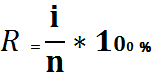 где:R– значение показателя эффективности реализации Программы (доля достигнутых целевых показателей (индикаторов) к общему количеству показателей (индикаторов) за отчетный год), %;i – количество достигнутых целевых показателей (индикаторов), ед.;n – общее количество целевых показателей (индикаторов), ед.Критерии оценки реализации Программы приведены в таблице.Таблица Критерии оценки реализации ПрограммыПлан мероприятий по реализацииПрограммы оздоровления муниципальных  финансов Бирофельдского сельского поселения на 2023 год и на плановый период 2024 и 2025 годов ИНФОРМАЦИЯ о реализации мероприятий программы оздоровления муниципальных финансов Бирофельдского сельского поселения на 2023 год и на плановый период 2024 и 2025 годов и объеме полученного бюджетного эффекта по Бирофельдскому сельскому поселениюТаблица № 1Таблица № 2____________________________                     __________________                                     ___________________             (должность)                                                            (подпись)                                           Информационный бюллетень Бирофельдского сельского поселения Биробиджанского муниципального района Еврейской автономной области. Учредитель – представительный орган Бирофельдского сельского поселения Собрание депутатов сельского поселения. Главный редактор  Лойко К.А..Время подписания в печать 15.03.2023 г. 15-00 часов. Тираж 6 экз. Распространяется бесплатно. Адрес редакции: ЕАО, Биробиджанский район, село Бирофельд, улица Центральная, 45№ п/пНАИМЕНОВАНИЕ РЕШЕНИЯНОМЕР  РЕШЕНИЯДАТА ПРИНЯТИЯ1О признании утратившим силу решения Собрания депутатов от 30.04.2010 № 166 «О размерах выплаты ежемесячной доплаты к должностному окладу за уровень квалификации муниципальных служащим органов местного самоуправления муниципального образования «Бирофельдское сельское поселение» Биробиджанского муниципального района в администрации Бирофельдского сельского поселения»№ 21114.03.20232О внесении дополнений в решение Собрания депутатов от 19.12.2019 № 65 Положения «Об оплате труда работников администрации муниципального образования «Бирофельдское сельское поселение» Биробиджанского муниципального района Еврейской автономной области, замещающих должности, не являющиеся должностями муниципальной службы»№ 21214.03.2023Наименование постановленияНомер постановленияДата принятия1О  внесении изменений в постановление администрации сельского поселения от 03.04.2015 № 52 «Об  утверждении  состава и Положения о постоянно действующей экспертной комиссии администрации Бирофельдского сельского поселения»№ 2201.03.20232Об утверждении Административного регламента предоставления муниципальной услуги «Выдача разрешений на использование воздушного пространства над территорией населенных пунктов в границах муниципального образования «Бирофельдское сельское поселение» Биробиджанского муниципального района Еврейской автономной области»№ 2301.03.20233О признании утратившим силу постановление администрации сельского поселения от 11.01.2009 № 1 «Об утверждении состава жилищной комиссии муниципального образования «Бирофельдского сельского поселения» Биробиджанского муниципального района Еврейской автономной области и Положение о ней»№ 2401.03.20234Об утверждении программы оздоровления муниципальных финансов Бирофельдского сельского поселения на 2023 год и на плановый период 2024 и 2025 годов № 2513.03.2023Квалификационные уровни Должности служащих Размер базовых окладов (руб.)Размер базовых окладов (руб.)Профессиональная квалификационная группа «Общеотраслевые должности служащих третьего уровня»Профессиональная квалификационная группа «Общеотраслевые должности служащих третьего уровня»Профессиональная квалификационная группа «Общеотраслевые должности служащих третьего уровня»Профессиональная квалификационная группа «Общеотраслевые должности служащих третьего уровня»4-й квалификационный уровеньЮрист - Должности служащих 1-го квалификационного уровня, по которым может устанавливаться производное должностное наименование "ведущий"Юрист - Должности служащих 1-го квалификационного уровня, по которым может устанавливаться производное должностное наименование "ведущий"5292-6615ведущий 10 %I категория 8 %II категория5 %Категория и (или) наименование представляемого документаФорма представления документаПримечание123Документы, необходимые для получения разрешения на выполнение авиационных работДокументы, необходимые для получения разрешения на выполнение авиационных работДокументы, необходимые для получения разрешения на выполнение авиационных работЗаявлениеПодлинникФорма заявления приведена в приложении N 1 к настоящему Административному регламентуУстав юридического лицаКопия с предъявлением подлинника или заверенная копияВ случае если заявителем является юридическое лицоДокумент, удостоверяющий личность заявителя <1>Копия с предъявлением подлинника или заверенная копияВ случае если заявителем является физическое лицо или индивидуальный предпринимательДокумент, подтверждающий полномочия представителя заявителя на осуществление действий от имени заявителя <2>Копия с предъявлением подлинника или заверенная копияВ случае обращения уполномоченного представителя заявителяДоговор обязательного страхования (или полис/сертификат к договору)Копия с предъявлением подлинника или заверенная копияВ соответствии со статьей 133 Воздушного кодекса Российской ФедерацииПроект порядка выполнения авиационных работ (или раздел руководства по производству полетов)Копия с предъявлением подлинника или заверенная копияВключает в себя особенности выполнения заявленных видов авиационных работДоговор с третьим лицом на выполнение заявленных авиационных работКопия с предъявлением подлинника или заверенная копия-Правоустанавливающий документ на воздушное судноКопия с предъявлением подлинника или заверенная копияЕсли сведения о регистрации воздушного судна отсутствуют в Едином государственном реестре прав на воздушные суда и сделок с нимиСогласие всех собственников на пользование заявителем воздушным судномКопия с предъявлением подлинника или заверенная копияЕсли воздушное судно находится в долевой собственностиДокументы, необходимые для получения разрешения на выполнение парашютных прыжковДокументы, необходимые для получения разрешения на выполнение парашютных прыжковДокументы, необходимые для получения разрешения на выполнение парашютных прыжковЗаявлениеПодлинникФорма заявления приведена в приложении N 1 к настоящему Административному регламентуУстав юридического лицаКопия с предъявлением подлинника или заверенная копияВ случае если заявителем является юридическое лицоДокумент, удостоверяющий личность заявителя <1>Копия с предъявлением подлинника или заверенная копияВ случае если заявителем является физическое лицо или индивидуальный предпринимательДокумент, подтверждающий полномочия представителя заявителя на осуществление действий от имени заявителя <2>Копия с предъявлением подлинника или заверенная копияВ случае обращения уполномоченного представителя заявителяДоговор обязательного страхования (или полис/сертификат к договору)Копия с предъявлением подлинника или заверенная копияВ соответствии со статьей 133 Воздушного кодекса Российской ФедерацииПроект порядка десантирования парашютистовКопия с предъявлением подлинника или заверенная копияУказываются время, место, высота выброски и количество подъемов воздушного суднаПравоустанавливающий документ на воздушное судноКопия с предъявлением подлинника или заверенная копияЕсли сведения о регистрации воздушного судна отсутствуют в Едином государственном реестре прав на воздушные суда и сделок с нимиСогласие всех собственников на пользование заявителем воздушным судномКопия с предъявлением подлинника или заверенная копияЕсли воздушное судно находится в долевой собственностиДокументы, необходимые для получения разрешения на выполнение демонстрационных полетов воздушных судовДокументы, необходимые для получения разрешения на выполнение демонстрационных полетов воздушных судовДокументы, необходимые для получения разрешения на выполнение демонстрационных полетов воздушных судовЗаявлениеПодлинникФорма заявления приведена в приложении N 1 к настоящему Административному регламентуУстав юридического лицаКопия с предъявлением подлинника или заверенная копияВ случае если заявителем является юридическое лицоДокумент, удостоверяющий личность заявителя <1>Копия с предъявлением подлинника или заверенная копияВ случае если заявителем является физическое лицо или индивидуальный предпринимательДокумент, подтверждающий полномочия представителя заявителя на осуществление действий от имени заявителя <2>Копия с предъявлением подлинника или заверенная копияВ случае обращения уполномоченного представителя заявителяДоговор обязательного страхования (или полис/сертификат к договору)Копия с предъявлением подлинника или заверенная копияВ соответствии со статьей 133 Воздушного кодекса Российской ФедерацииПлан демонстрационного полета воздушного суднаКопия с предъявлением подлинника или заверенная копияВ соответствии с Приказом Министерства обороны Российской Федерации, Министерства транспорта Российской Федерации, Российского авиационно-космического агентства Российской Федерации от 31.03.2002 N 136/42/51 "Об утверждении Федеральных авиационных правил полетов в воздушном пространстве Российской Федерации"Правоустанавливающий документ на воздушное судноКопия с предъявлением подлинника или заверенная копияВ случае если сведения о регистрации воздушного судна отсутствуют в Едином государственном реестре прав на воздушные суда и сделок с нимиСогласие всех собственников на пользование заявителем воздушным судномКопия с предъявлением подлинника или заверенная копияЕсли воздушное судно находится в долевой собственностиДокументы, необходимые для получения разрешения на выполнение полетов беспилотных летательных аппаратовДокументы, необходимые для получения разрешения на выполнение полетов беспилотных летательных аппаратовДокументы, необходимые для получения разрешения на выполнение полетов беспилотных летательных аппаратовЗаявлениеПодлинникФорма заявления приведена в приложении N 1 к настоящему Административному регламентуУстав юридического лицаКопия с предъявлением подлинника или заверенная копияВ случае если заявителем является юридическое лицоДокумент, удостоверяющий личность заявителя <1>Копия с предъявлением подлинника или заверенная копияВ случае если заявителем является физическое лицо или индивидуальный предпринимательДокумент, подтверждающий полномочия представителя заявителя на осуществление действий от имени заявителя <2>Копия с предъявлением подлинника или заверенная копияВ случае обращения уполномоченного представителя заявителяПравоустанавливающий документ на воздушное судноКопия с предъявлением подлинника или заверенная копия-Проект плана выполнения полетов беспилотных летательных аппаратовКопия с предъявлением подлинника или заверенная копияУказываются место и время вылета, маршрут, место посадки. Порядок заполнения проекта плана полетов беспилотных летательных аппаратов регламентирован разделом IV Табеля сообщений о движении воздушных судов в Российской Федерации, утвержденного Приказом Министерства транспорта Российской Федерации от 24.01.2013 N 13 "Об утверждении Табеля сообщений о движении воздушных судов в Российской Федерации"Документы, необходимые для получения разрешения на подъем привязных аэростатовДокументы, необходимые для получения разрешения на подъем привязных аэростатовДокументы, необходимые для получения разрешения на подъем привязных аэростатовЗаявлениеПодлинникФорма заявления приведена в приложении N 1 к настоящему Административному регламентуУстав юридического лицаКопия с предъявлением подлинника или заверенная копияВ случае если заявителем является юридическое лицоДокумент, удостоверяющий личность заявителя <1>Копия с предъявлением подлинника или заверенная копияВ случае если заявителем является физическое лицо или индивидуальный предпринимательДокумент, подтверждающий полномочия представителя заявителя на осуществление действий от имени заявителя <2>Копия с предъявлением подлинника или заверенная копияВ случае обращения уполномоченного представителя заявителяПроект порядка осуществления подъемов привязных аэростатовКопия с предъявлением подлинника или заверенная копияУказываются время, место, высота подъема привязных аэростатовДокументы, необходимые для получения разрешения на посадку (взлет) воздушных судов на площадки, расположенные в границах муниципального образования «Бирофельдское сельское поселение», сведения о которых не опубликованы в документах аэронавигационной информацииДокументы, необходимые для получения разрешения на посадку (взлет) воздушных судов на площадки, расположенные в границах муниципального образования «Бирофельдское сельское поселение», сведения о которых не опубликованы в документах аэронавигационной информацииДокументы, необходимые для получения разрешения на посадку (взлет) воздушных судов на площадки, расположенные в границах муниципального образования «Бирофельдское сельское поселение», сведения о которых не опубликованы в документах аэронавигационной информацииЗаявлениеПодлинникФорма заявления приведена в приложении N 1 к настоящему Административному регламентуУстав юридического лицаКопия с предъявлением подлинника или заверенная копияВ случае если заявителем является юридическое лицоДокумент, удостоверяющий личность заявителя <1>Копия с предъявлением подлинника или заверенная копияВ случае если заявителем является физическое лицо или индивидуальный предпринимательДокумент, подтверждающий полномочия представителя заявителя на осуществление действий от имени заявителя <2>Копия с предъявлением подлинника или заверенная копияВ случае обращения уполномоченного представителя заявителяДоговор обязательного страхования (или полис/сертификат к договору)Копия с предъявлением подлинника или заверенная копияВ соответствии со статьей 133 Воздушного кодекса Российской ФедерацииПроект порядка осуществления посадки (взлета) воздушных судов на площадки, расположенные в границах муниципального образования «Бирофельдское сельское поселение»Копия с предъявлением подлинника или заверенная копияУказывается время, место и количество посадок (взлетов) воздушных судов<1>. Документами, удостоверяющими личность заявителя, являются:
1) паспорт гражданина Российской Федерации;
2) временное удостоверение личности гражданина Российской Федерации по форме N 2П;
3) удостоверение личности военнослужащего Российской Федерации;
4) военный билет солдата, матроса, сержанта, старшины, прапорщика и мичмана;
5) паспорт иностранного гражданина (национальный паспорт или национальный заграничный паспорт) с предъявлением миграционной карты - для иностранных граждан;
6) вид на жительство в Российской Федерации - для лиц без гражданства Российской Федерации;
7) разрешение на временное проживание - для лиц без гражданства Российской Федерации;
8) удостоверение беженца или свидетельство о рассмотрении ходатайства о признании беженцем на территории Российской Федерации - для иностранных граждан и лиц без гражданства;
9) удостоверение личности лица, получившего временное убежище на территории Российской Федерации - для иностранных граждан и лиц без гражданства.
<2>. Доверенность, оформленная в соответствии со статьями 185, 185.1 Гражданского кодекса Российской Федерации<1>. Документами, удостоверяющими личность заявителя, являются:
1) паспорт гражданина Российской Федерации;
2) временное удостоверение личности гражданина Российской Федерации по форме N 2П;
3) удостоверение личности военнослужащего Российской Федерации;
4) военный билет солдата, матроса, сержанта, старшины, прапорщика и мичмана;
5) паспорт иностранного гражданина (национальный паспорт или национальный заграничный паспорт) с предъявлением миграционной карты - для иностранных граждан;
6) вид на жительство в Российской Федерации - для лиц без гражданства Российской Федерации;
7) разрешение на временное проживание - для лиц без гражданства Российской Федерации;
8) удостоверение беженца или свидетельство о рассмотрении ходатайства о признании беженцем на территории Российской Федерации - для иностранных граждан и лиц без гражданства;
9) удостоверение личности лица, получившего временное убежище на территории Российской Федерации - для иностранных граждан и лиц без гражданства.
<2>. Доверенность, оформленная в соответствии со статьями 185, 185.1 Гражданского кодекса Российской Федерации<1>. Документами, удостоверяющими личность заявителя, являются:
1) паспорт гражданина Российской Федерации;
2) временное удостоверение личности гражданина Российской Федерации по форме N 2П;
3) удостоверение личности военнослужащего Российской Федерации;
4) военный билет солдата, матроса, сержанта, старшины, прапорщика и мичмана;
5) паспорт иностранного гражданина (национальный паспорт или национальный заграничный паспорт) с предъявлением миграционной карты - для иностранных граждан;
6) вид на жительство в Российской Федерации - для лиц без гражданства Российской Федерации;
7) разрешение на временное проживание - для лиц без гражданства Российской Федерации;
8) удостоверение беженца или свидетельство о рассмотрении ходатайства о признании беженцем на территории Российской Федерации - для иностранных граждан и лиц без гражданства;
9) удостоверение личности лица, получившего временное убежище на территории Российской Федерации - для иностранных граждан и лиц без гражданства.
<2>. Доверенность, оформленная в соответствии со статьями 185, 185.1 Гражданского кодекса Российской ФедерацииКатегория и (или) наименование представляемого документаФорма представления документаПримечание123Документы, необходимые для получения разрешения на выполнение авиационных работДокументы, необходимые для получения разрешения на выполнение авиационных работДокументы, необходимые для получения разрешения на выполнение авиационных работЗаявлениеПодлинникФорма заявления приведена в приложении N 1 к настоящему Административному регламентуДокумент, подтверждающий годность заявленного воздушного судна к эксплуатацииКопия с предъявлением подлинника или заверенная копияВыписка из формуляра воздушного судна с записью о годности к эксплуатацииПриказ о допуске командиров воздушных судов к полетамКопия с предъявлением подлинника или заверенная копия-Порядок (инструкция), в соответствии с которым(ой) заявитель планирует выполнять заявленные авиационные работыКопия с предъявлением подлинника или заверенная копия-Документы, необходимые для получения разрешения на выполнение парашютных прыжковДокументы, необходимые для получения разрешения на выполнение парашютных прыжковДокументы, необходимые для получения разрешения на выполнение парашютных прыжковЗаявлениеПодлинникФорма заявления приведена в приложении N 1 к настоящему Административному регламентуДокумент, подтверждающий годность заявленного воздушного судна к эксплуатацииКопия с предъявлением подлинника или заверенная копияВыписка из формуляра воздушного судна с записью о годности к эксплуатацииПриказ о допуске командиров воздушных судов к полетамКопия с предъявлением подлинника или заверенная копия-Положение об организации парашютно-десантной службы на базе заявителяКопия с предъявлением подлинника или заверенная копия-Документы, необходимые для получения разрешения на выполнение демонстрационных полетов воздушных судовДокументы, необходимые для получения разрешения на выполнение демонстрационных полетов воздушных судовДокументы, необходимые для получения разрешения на выполнение демонстрационных полетов воздушных судовЗаявлениеПодлинникФорма заявления приведена в приложении N 1 к настоящему Административному регламентуДокумент, подтверждающий годность заявленного воздушного судна к эксплуатацииКопия с предъявлением подлинника или заверенная копияВыписка из формуляра воздушного судна с записью о годности к эксплуатацииПриказ о допуске командиров воздушных судов к полетамКопия с предъявлением подлинника или заверенная копия-Порядок (инструкция), в соответствии с которым(ой) заявитель планирует выполнять заявленные демонстрационные полеты воздушных судовКопия с предъявлением подлинника или заверенная копия-Документы, необходимые для получения разрешения на выполнение полетов беспилотных летательных аппаратовДокументы, необходимые для получения разрешения на выполнение полетов беспилотных летательных аппаратовДокументы, необходимые для получения разрешения на выполнение полетов беспилотных летательных аппаратовЗаявлениеПодлинникФорма заявления приведена в приложении N 1 к настоящему Административному регламентуДокумент, подтверждающий годность заявленного воздушного судна к эксплуатацииКопия с предъявлением подлинника или заверенная копияВыписка из формуляра воздушного судна с записью о годности к эксплуатацииПриказ о допуске командиров воздушных судов к полетамКопия с предъявлением подлинника или заверенная копия-Порядок (инструкция), в соответствии с которым(ой) заявитель планирует организовать заявленные полеты беспилотных летательных аппаратовКопия с предъявлением подлинника или заверенная копия-Документы, необходимые для получения разрешения на подъем привязных аэростатовДокументы, необходимые для получения разрешения на подъем привязных аэростатовДокументы, необходимые для получения разрешения на подъем привязных аэростатовЗаявлениеПодлинникФорма заявления приведена в приложении N 1 к настоящему Административному регламентуДокумент, подтверждающий годность заявленного воздушного судна к эксплуатацииКопия с предъявлением подлинника или заверенная копияВыписка из формуляра воздушного судна с записью о годности к эксплуатацииПриказ о допуске командиров воздушных судов к полетамКопия с предъявлением подлинника или заверенная копия-Проект порядка осуществления подъемов привязных аэростатовКопия с предъявлением подлинника или заверенная копияВ случае осуществления подъемов на высоту свыше 50 метров (с указанием времени, места, высоты подъема привязных аэростатов)Документы, необходимые для получения разрешения на посадку (взлет) воздушных судов на площадки, расположенные в границах муниципального образования «Бирофельдское сельское поселение», сведения о которых не опубликованы в документах аэронавигационной информацииДокументы, необходимые для получения разрешения на посадку (взлет) воздушных судов на площадки, расположенные в границах муниципального образования «Бирофельдское сельское поселение», сведения о которых не опубликованы в документах аэронавигационной информацииДокументы, необходимые для получения разрешения на посадку (взлет) воздушных судов на площадки, расположенные в границах муниципального образования «Бирофельдское сельское поселение», сведения о которых не опубликованы в документах аэронавигационной информацииЗаявлениеПодлинникФорма заявления приведена в приложении N 1 к настоящему Административному регламентуДокумент, подтверждающий годность заявленного воздушного судна к эксплуатацииКопия с предъявлением подлинника или заверенная копияВыписка из формуляра воздушного судна с записью о годности к эксплуатацииПриказ о допуске командиров воздушных судов к полетамКопия с предъявлением подлинника или заверенная копия-Проект порядка осуществления посадок (взлетов) воздушных судов на площадки, расположенные в границах муниципального образования «Бирофельдское сельское поселение», сведения о которых не опубликованы в документах аэронавигационной информацииКопия с предъявлением подлинника или заверенная копияС указанием времени, места и количества посадок (взлетов)Категория и (или) наименование представляемого документаФорма представления документаПримечаниеЗаявление об исправлении технической ошибки <1>ПодлинникФорма утверждена приложением N 2 к настоящему Административному регламентуРазрешение, в котором содержится техническая ошибкаПодлинник-<1>. Заявление об исправлении технической ошибки подается заявителем (уполномоченным представителем) лично<1>. Заявление об исправлении технической ошибки подается заявителем (уполномоченным представителем) лично<1>. Заявление об исправлении технической ошибки подается заявителем (уполномоченным представителем) личноНаименование документа <1>Документ, представляемый заявителем по собственной инициативеФорма представления документа123Выписка из Единого государственного реестра юридических лиц о государственной регистрации юридического лица (запрашивается в Управлении Федеральной налоговой службы по Еврейской автономной области)Свидетельство о государственной регистрации юридического лицаКопия с предъявлением подлинника или заверенная копияВыписка из Единого государственного реестра индивидуальных предпринимателей о государственной регистрации индивидуальных предпринимателей (запрашивается в Управлении Федеральной налоговой службы по Еврейской автономной области)Свидетельство о государственной регистрации индивидуального предпринимателяКопия с предъявлением подлинника или заверенная копияПоложительное заключение территориального органа федерального органа исполнительной власти, осуществляющего функции по оказанию государственных услуг и управлению государственным имуществом в сфере воздушного транспорта (гражданской авиации), использования воздушного пространства Российской Федерации, о возможности использования воздушного пространства заявителем (запрашивается в Дальневосточном МТУ ВТ Росавиации)Положительное заключение Дальневосточного МТУ ВТ Росавиации о возможности использования воздушного пространства заявителемКопия с предъявлением подлинника или заверенная копияДокумент, подтверждающий годность заявленного воздушного судна к эксплуатации (запрашивается в Федеральном агентстве воздушного транспорта)Документ, подтверждающий годность заявленного воздушного судна к эксплуатацииКопия с предъявлением подлинника или заверенная копияВыписка из Единого государственного реестра прав на воздушные суда и сделок с ними (запрашивается в Федеральном агентстве воздушного транспорта)Свидетельство о государственной регистрации права на воздушное судно и сделок с нимКопия с предъявлением подлинника или заверенная копияСертификат (свидетельство) эксплуатанта на выполнение авиационных работ вместе с приложением к нему/сертификат (свидетельство) эксплуатанта для осуществления коммерческих воздушных перевозок вместе с приложением к нему/свидетельство эксплуатанта авиации общего назначения вместе с приложением к нему (запрашивается в Дальневосточном МТУ ВТ Росавиации)Сертификат (свидетельство) эксплуатанта на выполнение авиационных работ вместе с приложением к нему/сертификат (свидетельство) эксплуатанта для осуществления коммерческих воздушных перевозок вместе с приложением к нему/свидетельство эксплуатанта авиации общего назначения вместе с приложением к немуКопия с предъявлением подлинника или заверенная копия<1>. Срок подготовки и отправления межведомственных запросов составляет не более пяти календарных дней со дня регистрации запроса<1>. Срок подготовки и отправления межведомственных запросов составляет не более пяти календарных дней со дня регистрации запроса<1>. Срок подготовки и отправления межведомственных запросов составляет не более пяти календарных дней со дня регистрации запросаN п/пНомер/дата разрешенияНаименование юридического лица или Ф.И.О. физического лицаСрок действия разрешенияВид деятельности по использованию воздушного пространства над территорией муниципального образования «Бирофельдское сельское поселение»Тип воздушного судна, государственный (регистрационный) опознавательный знак/учетно-опознавательный знак, заводской номер (при наличии)Разрешение на руки получил (подпись, Ф.И.О., дата)Особые отметки12345678123УТВЕРЖДЕНАпостановлением  администрациисельского поселенияот 13.03.2023  № 25План  2021Факт  2021% выпПлан  2022Факт  2022% выпВсего доходов14327,214538,6101,514499,214547,1100,3Из нихНалоговые,неналоговые доходы2468,02679,4108,62710,42758,4101,8НДФЛ1450,01639,6113,11850,01861,5100,6Налог на совокупный доходНалоги на имущество517,0505,497,8432,0474,2109,8Доходы от использования имущества, находящегося в муниципальной собственности385,6404,7104,9298,1293,298,4Доходы от оказания платных услуг115,4129,7112,4130,2129,599,5Значение показателя эффективности реализации Программы (R)Оценка реализации Программыболее 80 %высокаяот 40 % до 80 %средняяменее 40 %низкаяПриложение № 1 к Программе оздоровления муниципальных финансов Бирофельдского сельского поселенияна 2023 год и на плановый период 2024 и 2025 годов№ п/п Наименование мероприятия  Ответственные исполнители за реализацию мероприятий Срок исполнения Значение целевого показателя Значение целевого показателя Значение целевого показателя 2023 год 2024 год 2025 год 1. Мероприятия по росту доходного потенциала Бирофельдского сельского поселения, увеличению налоговых и неналоговых доходов бюджета сельского поселения Мероприятия по росту доходного потенциала Бирофельдского сельского поселения, увеличению налоговых и неналоговых доходов бюджета сельского поселения Мероприятия по росту доходного потенциала Бирофельдского сельского поселения, увеличению налоговых и неналоговых доходов бюджета сельского поселения Мероприятия по росту доходного потенциала Бирофельдского сельского поселения, увеличению налоговых и неналоговых доходов бюджета сельского поселения Мероприятия по росту доходного потенциала Бирофельдского сельского поселения, увеличению налоговых и неналоговых доходов бюджета сельского поселения Мероприятия по росту доходного потенциала Бирофельдского сельского поселения, увеличению налоговых и неналоговых доходов бюджета сельского поселения 1.1.Увеличение налоговых ставок, расширение налоговой базы на имущество физических лицУвеличение налоговых ставок, расширение налоговой базы на имущество физических лицУвеличение налоговых ставок, расширение налоговой базы на имущество физических лицУвеличение налоговых ставок, расширение налоговой базы на имущество физических лицУвеличение налоговых ставок, расширение налоговой базы на имущество физических лицУвеличение налоговых ставок, расширение налоговой базы на имущество физических лиц1.1.1.Осуществление мониторинга налоговых ставок по налогу на имущество физических лиц, установленных органами местного самоуправления сельского поселенияСтарший специалист постояннодадада1.2.Увеличение налоговых ставок, расширение налоговой базы по земельным платежамУвеличение налоговых ставок, расширение налоговой базы по земельным платежамУвеличение налоговых ставок, расширение налоговой базы по земельным платежамУвеличение налоговых ставок, расширение налоговой базы по земельным платежамУвеличение налоговых ставок, расширение налоговой базы по земельным платежамУвеличение налоговых ставок, расширение налоговой базы по земельным платежам1.2.1.Вовлечение в налоговый оборот объектов недвижимости, включая земельные участкиСтарший специалистпостоянно5,0 тыс. руб.5,0 тыс. руб.5,0 тыс. руб.Итого5,0 тыс. руб.5,0 тыс. руб.5,0 тыс. руб.2. Мероприятия  по оптимизации расходов бюджета Бирофельдского сельского поселения Мероприятия  по оптимизации расходов бюджета Бирофельдского сельского поселения Мероприятия  по оптимизации расходов бюджета Бирофельдского сельского поселения Мероприятия  по оптимизации расходов бюджета Бирофельдского сельского поселения Мероприятия  по оптимизации расходов бюджета Бирофельдского сельского поселения Мероприятия  по оптимизации расходов бюджета Бирофельдского сельского поселения 2.1.Оптимизация расходов на содержание бюджетной сети, а также численности работников бюджетной сферыОптимизация расходов на содержание бюджетной сети, а также численности работников бюджетной сферыОптимизация расходов на содержание бюджетной сети, а также численности работников бюджетной сферыОптимизация расходов на содержание бюджетной сети, а также численности работников бюджетной сферыОптимизация расходов на содержание бюджетной сети, а также численности работников бюджетной сферыОптимизация расходов на содержание бюджетной сети, а также численности работников бюджетной сферы2.1.1.Обеспечение достижения и не превышения значений целевых показателей заработной платы уровня, установленного в планах мероприятий («дорожных карт») по повышению эффективности и качества услуг в области в сфере культуры Ведущий специалист 2 разряда,МКУ «ПДК с. Бирофельд»  Ежемесячно 2023- 2025100 %            от целевого показателя на 2023 год по итогам года100 %            от целевого показателя на 2024 год по итогам года100 %            от целевого показателя на 2025 год по итогам года2.1.2.Оптимизация расходов на содержание численности работников бюджетной сферы (обслуживающего персонала)МКУ «ПДК с. Бирофельд»В течение 2023-20251,0 %1,0 %1,0%2.1.3.Увеличение объема расходов за счет доходов от оказания платных услуг казенным учреждениемМКУ «ПДК с. Бирофельд»В течение года20,0 тыс. руб.20,0 тыс. руб.20,0 тыс. руб.Итого20,0 тыс. руб.20,0 тыс. руб.20,0 тыс. руб.Приложение № 2к программе оздоровления муниципальных финансов Бирофельдского сельского поселенияна 2023 год и на плановый период 2024 и 2025 годов № п/пНаименование мероприятия (в соответствии с приложением № 1 к программе оздоровления муниципальных финансов Бирофельдского сельского поселения на 2023 год и на плановый период 2024 и 2025 годовБюджетный эффект, тыс. рублейБюджетный эффект, тыс. рублейИнформация об исполнении№ п/пНаименование мероприятия (в соответствии с приложением № 1 к программе оздоровления муниципальных финансов Бирофельдского сельского поселения на 2023 год и на плановый период 2024 и 2025 годовплан на отчетный годфактическое исполнение за отчетный периодИнформация об исполнении№ п/пНаименование целевого индикатора к программе оздоровления муниципальных финансов Бирофельдского сельского поселения на 2023 год и на плановый период 2024 и 2025 годовЗначение целевого индикатораЗначение целевого индикатораПримечание№ п/пНаименование целевого индикатора к программе оздоровления муниципальных финансов Бирофельдского сельского поселения на 2023 год и на плановый период 2024 и 2025 годовплан на отчетный годфактическое исполнение за отчетный периодПримечание